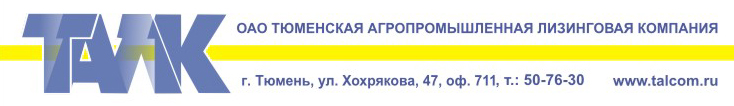 *AEMacro(Open{ })~AEMacro(StartGen{})~AEMacro(CheckTable(ANA	F	B	I){})Отчет о деятельности~AEMacro(Information(Name){ОАО "Тюменская агропромышленная лизинговая компания" за 2011 год.})Тюмень-2012~AEMacro(Period(last){Тюменьоро})СодержаниеРаздел 1. Календарь основных событий 2011 г……………………………………….…………3Раздел 2. Основные этапы развития ОАО «Тюменская агропромышленная лизинговая компания»………………………………………………………………………….……………….6Раздел 3. Краткая справка о компании……………………………..…………………………….7Раздел 4. Рынок лизинговых услуг в Российской Федерации и положение компании на нем…………………………………………………………………………………………………11             4.1. Краткая информация о состоянии лизингового рынка в России в 2010 году. (По данным Рейтингового агенства Эксперт РА)…………………………….……………………..11             4.2. Положение ОАО «ТАЛК» на рынке лизинговых услуг………….………………12Раздел 5. Основные показатели деятельности общества……………………..………………..23             5.1. Основные производственные показатели…………………………………………23         5.2. Целевое финансирование…………………………………………..……………….30             5.3. Исполнение обязательств по возврату кредитных ресурсов……………….…….30Раздел 6. Основные показатели бухгалтерской отчетности общества………………..………32  6.1. Основные положения учетной политики Общества………………………………32             6.2. Анализ динамики результатов деятельности и финансового положения компании………………………………………………………………...………………………..34             6.3. Крупные сделки и сделки с заинтересованностью Общества…………….……..43             6.4. Результаты работы компании в направлении взыскания просроченной дебиторской задолженности…………………………………………………………………….43Раздел 7. Основные выводы…………………………….……………………………………….43Раздел 1. Календарь основных событий 2011 г.Январь: Открыто финансирование в 2011 году. Заключены первые договоры лизинга, в т.ч. с крупными лизингополучателями: ОАО «ПФ «Боровская»  (стоимость имущества составила 50,43 млн. руб.) и ООО «Корпорация «Кольцо» (стоимость имущества составила 82,00 млн. руб.).Открыт новый лимит кредитования в ЗАО «Приполяркомбанк» на сумму 80 млн. руб.Февраль: В активную стадию входит обновление машинотракторного парка к началу весеннее-полевых работ. Стоимость имущества по вновь заключенным договорам лизинга с с/х товаропроизводителями составила 202,2 млн. руб., из них наиболее крупный договор заключен с ООО «Эвика-Агро» (стоимость имущества 63,4 млн. руб.).Март: После 3-х летнего перерыва возобновлены отношения с группой компаний «Керама». Заключен первый договор на передачу в лизинг стеллажей для торгового комплекса. Набирают оборот взаимоотношения с группой компаний «ЖБИ Ишимский», заключен договор на поставку мостового крана.Апрель: Дан старт реализации четырем крупным проектам:-  По приобретению молочного оборудования и технологической линии по розливу молока и кисломолочных продуктов для ООО "Золотые луга" на сумму 91,4 млн. руб.; - По приобретению комплекса для переработки семян масличных культур. Лизингополучатель -  ООО "Заводоуковский маслозавод". Стоимость имущества 49,7 млн. руб. -  По приобретению Здания сервисного центра в п. Винзили тюменского р-на для передачи в лизинг ООО «Меркьюри-Технолоджи» на сумму 74,65 млн. руб.- По приобретению линии оптоволоконной связи для передачи в лизинг ООО «Зуммер» на сумму 39,91 млн. руб.Май: Заключено 22 договора. Стоимость передаваемого имущества составила 109,96 млн. руб. Июнь: Открыт лимит кредитования у нового партнера – ЗАО «Сургутнефтегазбанк». Сумма лимита – 100 млн. руб. Заключен ряд договоров лизинга с группой компаний «Керама», общая стоимость имущества для передачи в лизинг более 40 млн. руб.Июль: Активно идет подготовка к уборочной страде. Заключено договоров лизинга с сельскохозяйственными товаропроизводителями на сумму 159,45 млн. руб.Август: Открыт лимит кредитования в АКБ «Росбанк». Сумма лимита составила  100 млн. руб. Сентябрь: Заключено 24 договора. Стоимость передаваемого имущества сотставила 105,63 млн. руб.Октябрь: Увеличен лимит кредитования в АКБ «Росбанк» до 150 млн. руб.Подписано ряд договоров лизинга с группой компаний «Тюменский фанерный завод». В том числе заключен договор лизинга на поставку импортного окорочного станка производства АО «Валон Коне» (Финляндия), ориентировочная стоимость около 15 млн. руб. Ноябрь: Заключено 24 договора. Стоимость передаваемого имущества сотставила 99,23 млн. руб.Декабрь: Увеличен лимит кредитования в ЗАО «Сургутнефтегазбанк» до 300 млн. руб.Заключено три договора лизинга с перспективным клиентом ЗАО ПСО «РусГазСтрой» (Входит в группу компаний ЗАО «РусГазИнжиниринг»). Общая стоимость имущества по данным договорам составила 24,04 млн. руб.Раздел 2. Основные этапы развития ОАО «Тюменская агропромышленная лизинговая компания»1. Март 1996 года учреждено Открытое акционерное общество «Тюменская агропромышленная лизинговая компания»2. Апрель 1996 года профинансирован первый договор лизинга.3. 2002 год. Впервые  привлечены кредитные ресурсы коммерческого банка и профинансирован первый договор лизинга на коммерческой основе4. 2004 год. Заключены первые договоры лизинга на коммерческой основе (финансирование за счет кредитов коммерческих банков) с компенсацией части затрат на уплату процентов за счет средств бюджета Тюменской области. Впервые в Российской Федерации приобретены посевные комплексы с тракторами мощностью .с. Финансирование проектов осуществляло ОАО «ТАЛК»5. 2005 год. Заключен самый крупный за всю историю деятельности компании договор с ОАО «Тюменский фанерный комбинат». Предмет договора импортное деревообрабатывающее оборудование итальянского производства. Стоимость контракта по поставке и монтажу оборудования более 150 млн. рублей.6. 2006 год. Портфель лизинговых договоров ОАО «ТАЛК» превысил 1 млрд. рублей.7. 2007 год. Впервые в истории развития компании были реализованы специальные мероприятия с целью массовых поставок посевной, кормоуборочной, зерноуборочной, почвообрабатывающей техники за счет кредитных ресурсов коммерческих банков. Также продолжился рост стоимости имущества переданного предприятиям не сельскохозяйственным товаропроизводителям. Впервые в истории компании стоимость имущества переданного в лизинг за один год превысила 1 млрд. рублей, из них 77% профинансировано за счет кредитов коммерческих банков.8. 2008 год. Можно отметить значительный рост объемов передачи имущества в лизинг. Впервые в истории компании стоимость имущества переданного в лизинг за один год превысила 2 млрд. руб. Столь высокий результат стал возможен благодаря преобразованиям внутри компании и положительным тенденциям, как рынке лизинговых услуг, так и в экономике страны в целом. Среди наиболее важных преобразований в компании нужно отметить создание финансовой службы, которое привело к перераспределению функций отделов внутри компании. Финансовая служба взяла на себя обязательства по привлечению кредитных ресурсов, отслеживанию сроков погашения кредитов, уплаты процентов и т.п., что значительно снизило нагрузку на другие отделы, и привело к высвобождению рабочего времени для привлечения новых клиентов и заключению договоров лизинга. 9. 2009 год. В полной мере разгораются кризисные явления в экономике страны, что сказывается и на деятельности компании, значительно сокращается объем заявок, дорожают кредитные ресурсы, усложняется доступ к банковскому финансированию. В этот период, происходит переориентация компании. Основные приоритеты на текущем этапе развития – удержание на низком уровне просроченной дебиторской задолженности, отслеживание сроков исполнения обязательств перед кредитными институтами и своевременное исполнение этих обязательств, поддержание лизингового портфеля на уровне 2008 года.10. 2010 год. Увеличение собственного капитала компании по итогам 2010 года до 833 459 тыс. руб.Открытие центра обслуживания и продажи техники ОАО «ТАЛК» в п. Винзили Тюменского района.11. 2011 год. Компания полностью восстанавливает докризисные объемы финансирования. Стоимость имущества переданного в лизинг за 2011 год составила 2,1 млрд. руб. что выше показателей наиболее благополучного для компании 2008 года.В компании создается отдел контроля и реализации лизингового имущества (ОКиРЛИ). Подразделение ОАО «ТАЛК», занимающееся мониторингом лизингового имущества, а также изъятием и реализацией лизингового имущества у недобросовестных лизингополучателей. Раздел 3. Краткая справка о компании.Открытое акционерное общество «Тюменская агропромышленная лизинговая компания» (ОАО «ТАЛК» ) образовано 5 марта 1996 года (свидетельство о государственной регистрации предприятия № 2900 серия ТМЦ-Ш выдано Главой Администрации Центрального района г. Тюмени).21 октября 2002 года  компания, в результате перерегистрации, была зарегистрирована за ОГРН 102 720 080 83 59 (свидетельство серия 72 №  000123357 о внесении записи в Единый государственный реестр юридических лиц о  юридическом лице, зарегистрированном до 1 июля 2002 года). Юридический адрес компании: Россия, Тюменская область, г. Тюмень, ул. Хохрякова, 47 оф.711Среднегодовая численность работающих за 2011 год составила 38 человек. На 31.12.2011 года численность работающих составила 44 человека.Акционерами компании являются: - Тюменская область, в лице Департамента имущественных отношений Тюменской области (86% акций); - ООО «Турент» (2% акций); - ООО «ТехноЦентр» (12% акций).Уставный капитал компании составляет 700 000 рублей и разделен на 350 обыкновенных акций номинальной стоимостью 2 000 рублей каждая. Способ размещения - распределение акций среди учредителей при учреждении акционерного общества и размещение дополнительных акций путем закрытой подписки. Доля областной собственности в уставном капитале компании составляет 86%. Основным видом деятельности компании является финансовая аренда (лизинг).ОАО «Тюменская агропромышленная лизинговая компания» осуществляет следующие формы лизинга:Финансовый лизинг – аренда имущества на длительный срок с амортизацией большей части стоимости оборудования и передачей его в собственность Лизингополучателю по  остаточной стоимости по истечении  срока лизинга;Возвратный лизинг – выкуп оборудования с одновременной сдачей его в аренду продавцу (позволяет решить клиенту проблему недостатка оборотных средств);Компания использует в своей деятельности следующие источники инвестирования:Банковское кредитование – использование кредитов банков для осуществления всех видов лизинговых сделок. Компенсационное кредитование – привлечение банковских средств с последующей компенсацией части затрат компании на уплату банковских процентов из областного бюджета.Собственные средства компании – финансовые ресурсы, полученные от акционеров, либо заработанные компанией в виде чистой прибыли. Авансы лизингополучателей – часть стоимости предметов лизинга получаемая от лизингополучателей в виде аванса направляемая на оплату предмета лизинга поставщику, так же выполняет роль «своеобразного» залога принимаемого лизингодателем от лизингополучателя в счет обеспечения обязательств последнего.Сведения об исполнительном и контрольном органах организации. Совет директоров компании состоит из 5 человек:Несват Евгений Георгиевич – директор Департамента имущественных отношений Тюменской области;Чейметов Владимир Николаевич – первый заместитель директора Департамента АПК Тюменской области;Гильгенберг Андрей Соломонович – начальник отдела механизации департамента АПК Тюменской области.Теплоухова Лариса Зельмухановна – заместитель Главы Администрации города Тюмени. Сорогин Владимир Александрович – генеральный директор ОАО «ТАЛК»; 	Членам Совета директоров вознаграждение в 2011 году не выплачивалось.Единоличным исполнительным органом компании является Генеральный директор Открытого акционерного общества «Тюменская агропромышленная лизинговая компания» Сорогин Владимир Александрович.Ревизионная комиссия компании:Иванова Надежда Валерьевна – начальник отдела бухгалтерского учета и отчетности Департамента АПК Тюменской области.Лошкарева Тамара Алексеевна – главный  специалист  отдела бюджетирования АПК и охраны окружающей среды Департамента финансов  Тюменской области; Фефелова Надежда Васильевна – начальник  отдела экономики АПК Департамента экономики Тюменской области.Организационная структура компании.В процессе развития компании структура подразделений претерпевала изменения, совершенствовалась, подстраивалась под рыночные реалии. В результате всех изменений получена иерархическая структура управления компанией, отвечающая всем основным требованиям (Схематично структура управления компанией изображена на схеме 1):- точность исполнения принятых управленческих решений,- мобильность (способность быстро подстраиваться под текущую ситуацию на рынке),- способность организовывать оперативные группы из сотрудников различных отделов в случае необходимости реализации крупных проектов, либо решения оперативных задач.Схема 1. Организационная структура компании.Основные подразделения компании:1. Отдел реализации и лизинговых операций. В обязанности отдела входит: привлечение клиентов сельскохозяйственных товаропроизводителей и заключение с ними договоров лизинга, а также дальнейшее сопровождение этих договоров. 2. Отдел реализации коммерческих проектов. В обязанности отдела входит привлечение к сотрудничеству промышленных предприятий, предприятий торговли, строительных организаций и т.д.,  заключение договоров лизинга, а также их дальнейшее сопровождение. 3. Финансовый отдел. В обязанности отдела входит работа с финансовыми институтами с целью привлечения ресурсов для финансирования лизинговых операций, а также дальнейшее сопровождение кредитных договоров и договоров залога.4. Отдел технического сопровождения проектов. В обязанности отдела входит осмотр передаваемой техники и оборудования, прием от поставщиков и последующая передача предметов лизинга клиентам. Регистрация и снятие с учета транспортных средств в органах ГИБДД, регистрация и снятие с учета спецтехники в органах Гостехнадзора и т.п.5. Бухгалтерия. В обязанности отдела входит ведение бухгалтерского и налогового учета. Составление бухгалтерской и налоговой отчетности. Взаимодействие с налоговыми и контрольными органами. Контроль за страхованием имущества, переданного в лизинг. Составление платежных документов.6. Юридический отдел. В обязанности входит юридическое сопровождение деятельности компании. Претензионная работа, отстаивание интересов компании в судебных разбирательствах.   7.  Отдел контроля и реализации лизингового имущества. Новое подразделение ОАО «ТАЛК», создано в 2011 году. Основные функции подразделения: мониторинг наличия и технического состояния имущества компании, организация взаимодействия со страховыми компаниями при наступлении страховых случаев с принадлежащим компании имуществом, организация изъятия имущества у недобросовестных лизингополучателей.  8. ООО «Техноцентр» - дочерняя компания ОАО «ТАЛК». Основной вид деятельности - продажа и обслуживание техники марки «Беларус». Кроме того компания оказывает услуги по ремонту, обслуживанию и хранению прочей техники. Раздел 4. Рынок лизинговых услуг в Российской Федерации и положение компании на нем.4.1. Краткая информация о состоянии лизингового рынка в России в 2011 году. (По данным Рейтингового агенства Эксперт РА)Объемы нового бизнеса в 2011 году побили очередные рекорды, доля просрочки упала ниже 1%, но рынок лизинга не защищен от повторения кризиса плохих долгов 2008-09гг. Концентрация портфеля на клиентах в посткризисный период даже выросла. При этом хорошим управлением рисками по-прежнему могут похвастаться немногие, а жесткая конкуренция подталкивает к дальнейшему смягчению критериев оценки лизингополучателей. Из-за этого ожидаемое «Эксперт РА» резкое снижение темпов роста рынка в 2012 году может привести к уходу с рынка ряда слабых компаний, либо их «консервации».В 2011 году рынок лизинга замедлился, но сумма новых сделок все же стала максимальной за всю историю. По итогам прошлого года лизингодатели заключили новых сделок на сумму 1,3 трлн рублей – на 79% больше, чем в 2010 году (прирост рынка в 2010 году составил 130%).  С учетом только рыночных сегментов темпы прироста более скромные. По итогам прошлого года доля просроченной задолженности в лизинговом портфеле оказалась даже ниже докризисного уровня. Произошло это как за счет роста портфеля, так и благодаря урегулированию проблемных сделок. На начало 2012 года доля просроченной задолженности составила только 0,8% портфеля (1% на 01.10.2008). Опрошенные «Эксперт РА» компании утверждают, что остающаяся на балансе просрочка сформирована старыми (кризисными) сделками, а по новым контрактам 2010-2011 гг. существенных задержек платежей не наблюдается. Тем не менее, реальное качество сегодняшнего портфеля мы увидим только через год-два, когда клиенты по новым договорам покажут свою платежную дисциплину в условиях замедления экономического роста.Проблема низкой диверсификации портфеля сохранилась, отсюда высокая вероятность резкого ухудшения качества активов в случае экономического спада. За последние 1,5 года доля 10 крупнейших клиентов в портфеле лизинговой компании выросла с 47% (на 01.07.10) до 60% (на 01.01.12). Доля крупнейшего сегмента оборудования в портфелях лизингодателей за период посткризисного роста (с 01.01.2010 по 01.01.2012) снизилась в среднем всего на 5 п.п. (с 47% до 42%), при том, что совокупный портфель за этот период вырос в 2 раза! Негативный эффект от роста концентрации портфеля на клиентах может усилиться из-за присущего некоторым лизингодателям недостаточно глубокого анализа и мониторинга финансового состояния лизингополучателей, а также малого спектра инструментов по ограничению рисков.Лизингодателям необходимо активнее внедрять наилучшую практику управления рисками и обмениваться опытом в этой сфере. Среди первоочередных мер – налаживание работы с бюро кредитных историй (или создание бюро лизинговых историй), массовое применение поручительств физлиц и инструмента инкассовых поручений, а также регулярный мониторинг состояния предмета лизинга и финансового состояния клиента. Обмену опытом в части управления рисками препятствует и разрозненность рынка.В 2012 году вновь может обостриться проблема доступа лизингодателей к источникам финансирования. Подтолкнуть банки к повышению ставок для лизинговых компаний могут изменения требований ЦБ РФ (110-И и 254-П). Избежать повышения ставки смогут лизингодатели, имеющие индивидуальный рейтинг надежности или безупречные финансовые показатели. Определенные сложности с финансированием могут возникнуть и у лизингодателей, в значительной мере ориентированных на кредиты со стороны МСП Банка – в связи с изменением его продуктовой линейки. МСП Банк переориентирует свои программы на поддержку сделок с инновационным оборудованием, урезая поддержку сделок с автотранспортом.«Эксперт РА» ожидает резкого замедления темпов роста в 2012 году из-за «эффекта высокой базы», ожиданий негативных изменений в законодательной базе и роста ставок по привлеченным ресурсам. По нашей оценке, темп прироста новых сделок не превысит 20%, а их сумма – 1,5 трлн. руб. Невысокие темпы прироста сделок, с одной стороны, могут пойти рынку во благо – у компаний будет время для улучшения процедур контроля над рисками. Но, с другой стороны, жесткая конкуренция со стороны крупных госкомпаний на медленно растущем рынке может подтолкнуть лизингодателей к дальнейшему смягчению критериев риск-менеджмента для удержания доли рынка. В будущем это может привести либо к уходу с рынка компаний с низким уровнем финансовой устойчивости, либо к «консервации» их деятельности – замыкании на узкой группе клиентов и стагнации объема портфеля.4.2. Положение ОАО «ТАЛК» на рынке лизинговых услуг.ОАО «ТАЛК» позиционирует себя как универсальная лизинговая компания и входит в число ведущих лизинговых компаний  Уральского федерального округа. Для того чтобы определить положение компании на рынке лизинговых услуг нужно четко определить сегменты в которых присутствует ОАО «Тюменская агропромышленная лизинговая компания» и затем проанализировать наличие конкурентной борьбы в этих сегментах.Сегмент сельское хозяйство.Наиболее важным для ОАО «ТАЛК» является сегмент сельское хозяйство, и именно в этом сегменте общество имеет наиболее сильные позиции, и самые серьезные перспективы. Залогом успешной деятельности общества в указанном сегменте на протяжении 14 лет являются множество факторов, в т.ч.:Компания изначально создавалась для работы с сельскохозяйственными товаропроизводителями юга Тюменской области. Таким образом, в обществе накоплен огромный опыт взаимоотношений с аграриями, многократно изучена специфика деятельности сельхозтоваропроизводителей, найдены все возможные подходы к клиентам. Сегмент сельское хозяйство вот уже на протяжении нескольких десятилетий испытывает острую потребность в обновлении морально и физически устаревшего машинотракторного парка. Изношенная техника имеет производительность ниже по сравнению с аналогичной новой и повышенный расход топлива. Дополнительным стимулом является фактор регулярного повышения цен на топливо. Особенно остро проблема изношенности проявляется при работе зерноуборочной техникой. Эксплуатация изношенной зерноуборочной техники приводит не только к увеличению себестоимости, но и значительному снижению урожайности (потери до 30%).Учитывая прогнозируемый выход из эксплуатации значительного количества основных видов сельскохозяйственной техники, приобретенной свыше 10 лет назад, необходимость в привлечении финансовых средств только для обновления изношенной техники оценивается в настоящее время  суммами 8-10 млрд. рублей.Таким образом, объемы инвестирования в сельское хозяйство только Тюменской области превышают плановые показатели развития ОАО «ТАЛК» на несколько лет.В сегменте сельское хозяйство практически отсутствует конкуренция. Основной игрок на этом рынке – ОАО «Росагролизинг» результаты деятельности которого, на прямую зависят от бюджетного финансирования, объемы которого, как правило, не достаточны для покрытия имеющегося спроса на сельскохозяйственную технику и оборудование.По результатам ежегодного исследования российского лизингового рынка в 2011 году проведенного журналом «Лизинг ревю» в сегменте «Сельское хозяйство» места распределились следующим образом: Таким образом, в сегменте «Сельское хозяйство» у компании практически отсутствуют конкуренты, что позволяет компании очень активно развиваться в этом направлении. Прочие сегменты, в которых присутствует ОАО «ТАЛК».По итогам 2011 года заключало договоры лизинга в сфере промышленности, строительства, пищевой и перерабатывающей промышленности, телекоммуникационной сфере, сфере торговли и услуг и др. В большинстве случаев заключение договора лизинга в этих сегментах – результат острой конкурентной борьбы. Основные преимущества ОАО «ТАЛК» позволяющие конкурировать с региональными лизинговыми компаниями, а в некоторых случаях и с федеральными:ОАО «ТАЛК» - государственная лизинговая компания, в ряде случаев этот момент оказывается решающим при выборе финансового партнера.ОАО «ТАЛК» - не зависит от одного конкретного финансового института, а постоянно активно сотрудничает с несколькими кредитными организациями, что позволяет индивидуально подходить к каждой заявке и предлагать клиентам устраивающие их условия финансирования.ОАО «ТАЛК» является универсальной лизинговой компанией и передает в лизинг практически любые основные средства, разрешенные действующим законодательством, что дает определенные конкурентные преимущества, т.к. многие лизинговые компании являются узкоспециализированными, и предлагают хорошие условия лизинга лишь по нескольким видам основных средств.ОАО «ТАЛК» - региональная лизинговая компания, не имеющая филиалов, таким образом, все решения о финансировании той или иной сделки принимаются в г. Тюмени, и принимаются очень оперативно, что также дает определенные преимущества на этапе заключения сделки.Политика работы ОАО «ТАЛК» с должниками подразумевает в первую очередь дать возможность клиенту рассчитаться по обязательствам, и только в случае исчерпания всех возможных мер по погашению задолженности, общество прибегает к изъятию предмета лизинга. Большинство крупных вертикально интегрированных компаний не вникает в проблемы лизингополучателей, а жестко расторгает договоры лизинга в одностороннем порядке в случае наличия просроченных платежей и изымает предметы лизинга. Таким образом, часть клиентов рассматривающих потенциальные риски, могут изначально отказываться от сделок с конкурентами.Таким образом, лизинговая компания ТАЛК имеет ряд конкурентных преимуществ, позволяющих ей вести успешную деятельность, и быть одной из ведущих лизинговых компаний региона.Согласно результатов очередного ежегодного аналитического исследования по итогам 2011 года проведенного журналом «Лизинг ревю» ОАО «Тюменская агропромышленная лизинговая компания» находится на 47 месте по объему нового бизнеса среди лизингодателей России (под объемом нового бизнеса следует понимать сумму договоров лизинга, по которым  в рассматриваемом периоде наступило одно из двух событий: получен аванс от лизингополучателя либо передан в пользование предмет лизинга). Таблица 1: Рейтинг лизинговых компаний России по итогам работы за 2011 год.(По данным журнала «Лизинг Ревю».Согласно результатов ежегодного аналитического исследования проведенного журналом «Эксперт Урал» ОАО «Тюменская агропромышленная лизинговая компания» находится на 5 месте по объему нового бизнеса среди  лизингодателей Урало-Западносибирского региона принявших участие в исследовании.  Результаты исследования приведены в Таблице 2.Кроме того ОАО «Тюменская агропромышленная лизинговая компания» на протяжении 2008-2011 годов занимает стабильно высокие места в сегменте «Сельское хозяйство».Согласно результатов исследования журнала «Лизинг ревю» ОАО «ТАЛК» занимает 1 место по России в сегменте «Сельское хозяйство» см. Таблица 3.Таблица 3. Рейтинг лизинговых компаний России в сегменте «Сельское хозяйство».Также можно отметить достаточно высокие позиции ОАО «ТАЛК» в следующих сегмента:Таблица 4. Рейтинг лизинговых компаний России в сегменте «Здания и сооружения».Таблица 5. Рейтинг лизинговых компаний России в сегменте «Пищевое оборудование»Таблица 6. Рейтинг лизинговых компаний России в сегменте «Средства связи и телекоммуникаций»Таким образом по состоянию на 31 декабря 2011 года можно заключить следующее, в сегменте «Сельское хозяйство» лизинговая компания «ТАЛК» занимает ведущие позиции в Тюменской области, кроме того учитывая состояние сегмента и интерес лизингодателей к этому сегменту, компании вполне по силам двигаться в другие регионы России.В прочих сегментах компания занимает прочные позиции на региональном уровне, а общий результат деятельности по итогам года достойно смотрится в общенациональном рейтинге лизинговых компаний.Раздел 5. Основные показатели деятельности общества.Основные производственные показатели.В 2011 году компанией было заключено 343 договора лизинга.  Все договоры лизинга профинансированы за счет средств кредитных организаций.  Стоимость имущества, переданного в лизинг по коммерческим договорам, составила 2 098 164 тыс. руб., что выше аналогичного показателя прошлого года на 51,6%. В 2011 году на рынке лизинговых услуг наметились положительные тенденции: рост активности экономических субъектов и постепенное снижение кредитных ставок  привело к оживлению рынка лизинговых услуг и отразилось на количестве заключенных договоров ОАО «Тюменской агропромышленной лизинговой компании». Общая сумма заключенных в 2011 году договоров лизинга составила 2 549 326,8 тыс. рублей.  Таблица 7: Сравнительный анализ  фактических значений стоимости имущества переданного в лизинг за последние пять лет.Результаты работы компании в 2011 году - рост объемов оказанных лизинговых услуг по сравнению с 2010 годом, пересмотр взаимоотношений с финансирующими институтами, превращение ОАО «ТАЛК» в полноправного партнера, укрепление позиций компании на лизинговом рынке уральского региона.Основными источниками финансирования деятельности компании в 2011 году стали кредиты коммерческих банков в сумме 1 612 804,4 тыс. руб. оставшаяся часть – авансы лизингополучателей и собственные средства ОАО «ТАЛК». Таким образом, массовая доля коммерческих кредитов в общей сумме профинансированных средств составила 76,8%.Таблица 8: Сводный анализ показателей по заключению договоров лизинга в 2011году.Данные Таблицы 8 отражают абсолютные значения основных показателей деятельности ОАО «ТАЛК» в 2011 году.Ниже на диаграммах приведены основные показатели деятельности компании. Диаграмма 1. Стоимость имущества переданного в лизинг в 2004-2011 гг. В разрезе отраслей народного хозяйства.На протяжении практически всего периода деятельности ОАО «ТАЛК» доля сельскохозяйственной техники и оборудования в общем объеме профинансированных договоров лизинга сохраняется на высоком уровне особенно значительным объем переданной в лизинг сельхоз техники и оборудования был в 2008 году. Однако, несмотря на снижение в 2009 году, в 2010 и в 2011 годах наметилась тенденция к росту потребности в лизинге сельскохозяйственной техники и оборудования, что говорит о возможном скачке в этом сегменте в 2012 году. В остальных сегментах результаты работы изменяются из года в год, в зависимости от конкуренции со стороны других лизинговых компаний, а также в зависимости от наличия у общества возможностей предлагать выгодные условия лизинговых контрактов потенциальным лизингополучателям. Результаты работы по сегментам отражены на диаграммах 1 и 2.В 2011 году доля имущества переданного в лизинг сельскохозяйственным товаропроизводителям уменьшилась по сравнению с 2008 году. Однако если учесть тот факт, что клиенты ОАО «ТАЛК» относящиеся к пищевой и перерабатывающей промышленности – это предприятия занимающиеся переработкой сельскохозяйственной продукции, то, следовательно, их также можно отнести к основному сегменту деятельности общества.Также следует отметить, что по всем прочим сегментам, в которых присутствует общество, в 2011 году произошло увеличение объемов финансирования.Диаграмма 2. Стоимость имущества переданного в лизинг в 2004-2011 гг. В разрезе основных видов договоров.В 2011 году наблюдается планомерное увеличение объемов финансирования, как по коммерческим договорам, так и по договорам с возмещением процентных ставок, основной прирост получен по договорам с возмещением процентных ставок, т.е. в сегменте сельское хозяйство. Диаграмма 3. Стоимость имущества переданного в лизинг в 2004-2011 гг. В разрезе видов имущества.Диаграмма 4. Структура источников финансирования лизинговых договоров.Основным источником финансирования лизинговых сделок остается банковское кредитование.Диаграмма 5. Величина портфеля компании.          Величина лизингового портфеля компании по состоянию на 31.12.2011 г. составила 3,33 млрд. рублей, что  выше показателя предыдущего года на 16,4%. В 2011 году компания почти восстановила докризисный объем портфеля. Так в самом удачном по этому показателю 2009 году уровень портфеля составлял 3,65 млрд. руб., что лишь незначительно превышает результат деятельности компании в 2011 году. На диаграммах 6 и 7. Отчетливо прослеживаются две основные тенденции:На протяжение рассматриваемого периода вплоть до 2008 года наблюдается рост объемов заключения договоров, в 2009 году значительное проседание в период кризисных явлений в экономике, а в 2010 году вновь возобновление роста. В 2011 году происходит восстановление докризисных объемов финансирования.Величина прироста стоимости предмета лизинга (общая сумма лизинговых платежей за исключением первоначальной стоимости предмета лизинга) в процентном отношении к первоначальной стоимости (удорожание предмета лизинга) наибольшую величину за весь исследуемый период имеет в 2009 году. Это говорит о значительном удорожании кредитных ресурсов в период кризисных явлений в экономике. Наименьшего удорожания компания добивается в 2011 году, это говорит о том, что условия привлечения кредитных ресурсов в 2011 году были наиболее выгодны для общества.Диаграмма 6. Динамика роста объема нового бизнеса в 2004-2011 гг.Диаграмма 7. Динамика коэффициента удорожания объектов лизинга 2004-2011 гг.          Диаграмма 8. Динамика суммы полученных лизинговых платежей.В течение рассматриваемого периода прослеживается тенденция изменения структуры получаемых лизинговых платежей в разрезе видов договоров. Так если  до 2007 года включительно основная доля приходилась на платежи по коммерческим договорам, то уже в 2008 году в структуре получаемых платежей превалируют поступления по договорам с возмещением процентных ставок, и эта тенденция сохраняется на протяжении последних четырех лет.            Диаграмма 9. Изменение средней стоимости одной сделки по годам.Основные тенденции 2011 года – увеличение объемов финансирования, удешевление кредитных ресурсов.Целевое финансированиеКомпания участвует в многочисленных программах поддержки сельскохозяйственных производителей юга Тюменской области. В рамках этих программ ОАО «ТАЛК» является получателем субсидий из областного бюджета. За 2011 год ОАО «Тюменская агропромышленная лизинговая компания» получила из областного бюджета 525 303,71 тыс. руб. Из них 201 876,44 тыс. руб. по возмещению части затрат на уплату процентов по кредитам на основании  Постановления Правительства Тюменской области от 31.03.2011 г. №102-п “О внесении изменений в постановление от 18.04.07г. №92-п”  и  323 427,27 тыс. руб. на возмещение части стоимости объектов лизинга приобретенных по договорам лизинга в 2011 г.  на основании постановления Правительства Тюменской области от 04.03.08г. №72-п “Об утверждении Порядка предоставления средств областного бюджета на государственную поддержку сельскохозяйственного производства”. Исполнение обязательств по возврату кредитных ресурсов.Финансовая деятельность ОАО «Тюменская агропромышленная лизинговая компания» подразумевает, в первую очередь, исполнение обязательств компанией по возврату привлеченных кредитных ресурсов вне зависимости от кредитора. Это один из основных показателей надежности ОАО «ТАЛК» как заемщика. В связи с этим, за возвратом  кредитов в компании установлен контроль, благодаря которому, сроки возврата, предусмотренные договорами кредитования, строго соблюдаются.В 2011 году компания полностью выполнила обязательства по возврату заемных средств, что показано в Таблице 9.Таблица: 9. Исполнение обязательств по возврату сумм основного долга и процентов по кредитным договорам и договорам финансирования.Необходимо отметить, что значительная часть задолженности перед кредитными организациями погашается досрочно, таким образом, создается своеобразный запас прочности, и снижается вероятность возникновения кассового разрыва между получением лизинговых платежей и необходимостью погашения обязательства перед банком. Таблица 10. Объемы налоговых обязательств ОАО «ТАЛК» в 2011 году.Таблица 9. Объемы налоговых обязательств ОАО «ТАЛК» по НДС в 2011 году.В 2011 году ОАО «ТАЛК» полностью исполнило обязательства по уплате налогов в бюджет и внебюджетные фонды. Раздел 6. Основные показатели бухгалтерской отчетности общества.6.1.  Основные положения учетной политики Общества.1. Порядок учета доходных вложений в материальные ценности.В соответствии с п.8 ПБУ 6/01 доходные вложения в материальные ценности принимаются к учету в сумме фактических затрат организации на приобретение, сооружение, изготовление объекта, за исключением налога на добавленную стоимость  и иных возмещаемых налогов.2. Порядок учета доходов Организации.Доходами Организации признается увеличение экономических выгод в результате поступления активов (денежных средств, иного имущества) и (или) погашения обязательств, приводящее к увеличению капитала этой организации, за исключением вкладов участников (собственников имущества).Доходами от обычных видов деятельности является выручка от продажи продукции и товаров, поступления, связанные с выполнением работ, оказанием услуг. 3. Порядок учета расходов Организации.Расходами Организации признается уменьшение экономических выгод в результате выбытия активов (денежных средств, иного имущества) и (или) возникновения обязательств, приводящее к уменьшению капитала этой организации, за исключением уменьшения вкладов по решению участников.Расходами по обычным видам деятельности являются расходы, связанные с предоставлением за плату во временное пользование (временное владение и пользование) своих активов по договору аренды (лизинга). Такими расходами также считаются расходы, осуществление которых связано с выполнением работ, оказанием услуг по основному виду деятельности4. Порядок учета основных средств.Основные средства принимаются к бухгалтерскому учету по первоначальной стоимости.Первоначальной стоимостью основных средств, приобретенных за плату, признается сумма фактических затрат организации на приобретение, сооружение и изготовление, за исключением налога на добавленную стоимость и иных возмещаемых налогов (кроме случаев, предусмотренных законодательством Российской Федерации).5. Учет амортизации основных средств.Амортизация по основным средствам начисляется ежемесячно линейным способом по всем группам однородных объектов основных средств в течение всего срока их полезного использования. Срок полезного использования объекта основных средств определяется при принятии объекта к бухгалтерскому учету в соответствии с п.20 ПБУ 6/01, в соответствии со сроками договоров лизинга. В целях налогового учета в соответствии с классификацией основных средств, включаемых в амортизационные группы, утвержденной  Постановлением Правительства № 1 от 01.01.02 г, по наименьшей границе, установленной по отношению к каждой амортизационной группе. Организация может применять понижающие (повышающие) коэффициенты к действующим нормам амортизационных отчислений по основным средствам, приобретаемым по договору лизинга, в случаях, если коэффициенты будут оговорены в условиях договора лизинга. Указанные коэффициенты утверждаются распорядительными документами по Организации. 6. Учет аренды основных средств.Организация сдает в аренду как основные средства, находящиеся на правах собственности, так и основные средства полученные по договорам аренды (лизинга).Доходы и расходы от сдачи основных средств в аренду учитываются как доходы и расходы по обычным видам деятельности. 7. Учет расходов будущих периодов.К расходам будущих периодов относятся суммы расходов, признанные (начисленные) в бухгалтерском учете в соответствии с установленным порядком, но не имеющие отношения к формированию затрат на производство продукции (работ, услуг) отчетного периода.  В Организации расходы будущих периодов формируются по следующим группам:- страховые взносы, предусмотренные договором страхования,- заработная плата (отпускные) будущих периодов,- расходы на приобретение имущества, переданного в лизинг, если оно учитывается на балансе лизингополучателя, по договорам, заключенным начиная с 01 января 2008 года.8. Учет доходов будущих периодов.К доходам будущих периодов относятся суммы доходов, признанные (начисленные) в бухгалтерском учете в соответствии с установленным порядком, но не имеющие отношения к формированию выручки отчетного периода. В Организации к доходам будущих периодов относятся  суммы авансов, перечисленных лизингополучателями в соответствие с условиями  договоров лизинга, заключенных начиная с 1 января 2008 года и графиков лизинговых платежей. Доходы будущих периодов включаются в доходы того отчетного периода, к которому они относятся в соответствие с графиками лизинговых платежей. 9. Формирование оценочных резервов.По результатам инвентаризации дебиторской задолженности Общество ежеквартально создает резерв по сомнительным долгам. При этом сомнительным долгом признается дебиторская задолженность Общества, которая не погашена в сроки, установленные договором, и не обеспечена соответствующими гарантиями.Порядок формирования резерва осуществляется в зависимости от финансового состояния (платежеспособности) должника и оценки вероятности погашения долга полностью или частично. При этом Общество, исходя из «принципа осмотрительности», в соответствии с п.7 ПБУ 1/98 определила критерии оценки вероятности использования (погашения) средств и (или) способов обеспечения обязательства при их недостаточности:-по истечении 5-дневного срока после даты предполагаемого платежа Общество выставляет  должнику претензию на сумму неоплаченного долга;-в случае неперечисления должником суммы долга в течение 10 дней после выставления претензии Общество направляет в банк или иную кредитную организацию, в которой открыт счет должника, распоряжение на списание с его счета  денежных средств в пределах сумм просроченных платежей;-если по истечении 30 дней с момента выставления распоряжения на списание денежных средств долг не был оплачен, данный долг признается сомнительным с правом создания по нему резерва по сомнительным долгам.   Сумма резерва по сомнительным долгам на конец отчетного квартала, а так же на конец отчетного года определяется по результатам проведенной инвентаризации в размере полной суммы сомнительной задолженности (с учетом налогов) со сроком возникновения свыше 90 дней и 50-ти процентов от суммы сомнительной задолженности со сроком возникновения от 45 до 90дней, с учетом оценки вероятности погашения каждого сомнительного долга в зависимости от финансового состояния (платежеспособности) должника. 10. Порядок использования чистой прибыли обществаНаправления использования чистой прибыли Организации определяются общим собранием акционеров.11. Порядок оценки  дебиторской и кредиторской задолженности Задолженность по полученным займам и кредитам оценивается с учетом причитающихся на конец отчетного периода к уплате процентов согласно условиям договоров.Начисление процентов по полученным Организацией займам (кредитам) производится в соответствии с порядком, установленным в договоре займа или кредитном договоре.Затраты, связанные с получением и использованием займов и кредитов (проценты по полученным займам и кредитам, проценты или дисконт  по векселям и облигациям, дополнительные затраты по займам и кредитам, а также курсовые и суммовые разницы, относящиеся на причитающиеся к оплате проценты по займам и кредитам) относятся к операционным расходам того отчетного периода в котором они произведены, за исключением той части, которая подлежит включению в стоимость инвестиционных активов.В составе дебиторской задолженности по счету 62 «Расчеты с покупателями и заказчиками» Организация отражает задолженность лизингополучателей, начисленную в соответствии с договорами лизинга и графиками платежей.В составе дебиторской задолженности по счету 76 «Расчеты с разными дебиторами и кредиторами» Организация отражает задолженность лизингополучателей по имуществу переданному на баланс лизингополучателей по договорам лизинга, заключенным до 01 января 2008 года, страховые выплаты по договорам страхования, а также расчеты по претензиям, выставленным за нарушение сроков уплаты лизинговых платежей.В составе дебиторской задолженности по счету 60 «Расчеты с поставщиками и подрядчиками» Общество отражает расчеты, связанные с оплатой за основные средства, приобретаемые в целях дальнейшей передачи в лизинг, за оказание услуг сторонними организациями, за арендуемые помещения, а также за прочие работы и услуги связанные с деятельностью Организации. 12. Налогом на добавленную стоимость при лизинговых сделках у лизингодателя облагаются лизинговые платежи. Момент определения налоговой базы по мере оказания услуг - день отгрузки товаров (выполненных работ, оказанных услуг).13. Дата получения дохода (осуществления расхода) определяется по методу начисления. 14. При определении размера материальных расходов при списании сырья и материалов, используемых при производстве (изготовлении) товаров (выполнении работ, оказании услуг), в соответствии с принятой организацией учетной политикой для целей налогообложения применяется метод оценки по средней стоимости. 15.  При реализации покупных товаров стоимость приобретения данных товаров списывается на расходы -  по средней стоимости единицы товара.16. При реализации или ином выбытии ценных бумаг стоимость выбывших ценных бумаг списывается на расходы - по стоимости единицы.17. Сумма ежемесячных авансовых платежей по налогу на прибыль определяется равными долями в размере одной трети фактически уплаченного квартального авансового платежа за квартал, предшествующий кварталу, в котором производится уплата ежемесячных авансовых платежей. Отчетность ОАО «Тюменская агропромышленная лизинговая компания» за 2011 год сформирована исходя из действующих в Российской Федерации правил бухгалтерского учета. Анализ динамики результатов деятельности и финансового положения компании.Финансовое состояние является важнейшей характеристикой деловой активности и надежности предприятия. Оно определяется имеющимся в распоряжении предприятия имуществом и источниками его финансирования, а также финансовыми результатами деятельности предприятия.          Таблица 10. Баланс (Абсолютные значения).Анализ состава и структуры актива баланса~AEMacro(If("@IF(B16,B16,ERROR,B16)",last,>,0){В структуре актива баланса на конец анализируемого периода долгосрочные активы составили }) ~AEMacro(IfCalc("@IF(B16,B16,ERROR,B16)",last,>,0,"B16/B22*100",last){68,12}) ~AEMacro(If("@IF(B16,B16,ERROR,B16)",last,>,0){%, а текущие активы - }) ~AEMacro(IfCalc("@IF(B1,B1,ERROR,B1)",last,>,0,"B1/B22*100",last){31,88}) ~AEMacro(If("@IF(B1,B1,ERROR,B1)",last,>,0){%.}) ~AEMacro(If("@IF(B22,B22,ERROR,B22)",first,<,"@IF(B22,B22,ERROR,B22)",last){Валюта баланса предприятия за анализируемый период увеличилась на }) ~AEMacro(If("@IF(B22,B22,ERROR,B22)",first,=,"@IF(B22,B22,ERROR,B22)",last){Валюта баланса предприятия за анализируемый период не изменилась.}) ~AEMacro(If("@IF(B22,B22,ERROR,B22)",first,>,"@IF(B22,B22,ERROR,B22)",last){Валюта баланса предприятия за анализируемый период уменьшилась на }) ~AEMacro(IfCellDelta("@IF(B22,B22,ERROR,B22)",first,<>,"@IF(B22,B22,ERROR,B22)",last,B,22,first,B,22,last,m){623 539,00}) ~AEMacro(IfCurrency("@IF(B22,B22,ERROR,B22)",first,<>,"@IF(B22,B22,ERROR,B22)",last){ тыс. руб.}) ~AEMacro(If("@IF(B22,B22,ERROR,B22)",first,<>,"@IF(B22,B22,ERROR,B22)",last){ или на }) ~AEMacro(IfCellDelta("@IF(B22,B22,ERROR,B22)",first,<>,"@IF(B22,B22,ERROR,B22)",last,B,22,first,B,22,last,m%){15,27}) ~AEMacro(If("@IF(B22,B22,ERROR,B22)",first,<>,"@IF(B22,B22,ERROR,B22)",last){%, что свидетельствует о }) ~AEMacro(If("@IF(B22,B22,ERROR,B22)",first,<,"@IF(B22,B22,ERROR,B22)",last){расширении хозяйственного оборота.}) ~AEMacro(If("@IF(B22,B22,ERROR,B22)",first,>,"@IF(B22,B22,ERROR,B22)",last){ сокращении хозяйственного оборота.}) ~AEMacro(If("@IF(B16,B16,ERROR,B16)",first,<,"@IF(B16,B16,ERROR,B16)",last){ На изменение структуры актива баланса повлиял рост}) ~AEMacro(If("@IF(B16,B16,ERROR,B16)",first,>,"@IF(B16,B16,ERROR,B16)",last){ На изменение структуры актива баланса повлияло сокращение}) ~AEMacro(If("@IF(B16,B16,ERROR,B16)",first,<>,"@IF(B16,B16,ERROR,B16)",last){ суммы долгосрочных активов на }) ~AEMacro(IfCellDelta("@IF(B16,B16,ERROR,B16)",first,<>,"@IF(B16,B16,ERROR,B16)",last,B,16,first,B,16,last,m){1 641 732,00}) ~AEMacro(IfCurrency("@IF(B16,B16,ERROR,B16)",first,<>,"@IF(B16,B16,ERROR,B16)",last){ тыс. руб.}) ~AEMacro(If("@IF(B16,B16,ERROR,B16)",first,<>,"@IF(B16,B16,ERROR,B16)",last){ или на }) ~AEMacro(IfCellDelta("@IF(B16,B16,ERROR,B16)",first,<>,"@IF(B16,B16,ERROR,B16)",last,B,16,first,B,16,last,m%){104,89}) ~AEMacro(If("@IF(B16,B16,ERROR,B16)",first,<>,"@IF(B16,B16,ERROR,B16)",last){%}) ~AEMacro(If("@IF(B1,B1,ERROR,B1)",first,<,"@IF(B1,B1,ERROR,B1)",last){ и рост суммы текущих активов на }) ~AEMacro(If("@IF(B1,B1,ERROR,B1)",first,>,"@IF(B1,B1,ERROR,B1)",last){ и уменьшение суммы текущих активов на }) ~AEMacro(IfCellDelta("@IF(B1,B1,ERROR,B1)",first,<>,"@IF(B1,B1,ERROR,B1)",last,B,1,first,B,1,last,m){1 018 193,00}) ~AEMacro(IfCurrency("@IF(B1,B1,ERROR,B1)",first,<>,"@IF(B1,B1,ERROR,B1)",last){ тыс. руб.}) ~AEMacro(If("@IF(B1,B1,ERROR,B1)",first,<>,"@IF(B1,B1,ERROR,B1)",last){ или на }) ~AEMacro(IfCellDelta("@IF(B1,B1,ERROR,B1)",first,<>,"@IF(B1,B1,ERROR,B1)",last,B,1,first,B,1,last,m%){40,42}) ~AEMacro(If("@IF(B1,B1,ERROR,B1)",first,<>,"@IF(B1,B1,ERROR,B1)",last){%.}) ~AEMacro(If("@IF(B1/B22,B1/B22,ERROR,B1/B22)",first,<,"@IF(B1/B22,B1/B22,ERROR,B1/B22)",last){ С финансовой точки зрения это свидетельствует о положительных результатах, так как имущество становится более мобильным.}) ~AEMacro(If("@IF(B1/B22,B1/B22,ERROR,B1/B22)",first,>,"@IF(B1/B22,B1/B22,ERROR,B1/B22)",last){ Диаграмма 10. Структура актива баланса, ~AEMacro(Currency{ тыс. руб.})})~AEMacro(Chart{ На изменение структуры актива баланса повлияло, главным образом, изменение суммы }) ~AEMacro(If("@IF(B16/B1,B16/B1,ERROR,B16/B1)",first,<,"@IF(B16/B1,B16/B1,ERROR,B16/B1)",last){долгосрочных активов.}) ~AEMacro(If("@IF(B16/B1,B16/B1,ERROR,B16/B1)",first,>,"@IF(B16/B1,B16/B1,ERROR,B16/B1)",last){текущих активов.}) ~AEMacro(If(B,16,first,<>,B,16,last){Изменения в составе долгосрочных активов в анализируемом периоде связаны с изменением следующих составляющих:})~AEMacro(If(B,17,first,<>,B,17,last){	1.	Сумма основных средств в анализируемом периоде }) ~AEMacro(If(B,17,first,>,B,17,last){уменьшилась на }) ~AEMacro(If(B,17,first,<,B,17,last){увеличилась на }) ~AEMacro(IfCellDelta(B,17,first,<>,B,17,last,B,17,first,B,17,last,m){56 968,00}) ~AEMacro(IfCurrency(B,17,first,<>,B,17,last){ тыс. руб.}) ~AEMacro(If("@IF(B17,B17,ERROR,B17)",first,<>,"@IF(B17,B17,ERROR,B17)",last){, или на }) ~AEMacro(IfCellDelta("@IF(B17,B17,ERROR,B17)",first,<>,"@IF(B17,B17,ERROR,B17)",last,B,17,first,B,17,last,m%){13,80}) ~AEMacro(If("@IF(B17,B17,ERROR,B17)",first,<>,"@IF(B17,B17,ERROR,B17)",last){%}) ~AEMacro(If(B,17,first,<>,B,17,last){;})~AEMacro(If(B,18,first,<>,B,18,last){		величина нематериальных активов }) ~AEMacro(If(B,18,first,<,B,18,last){увеличилась на }) ~AEMacro(If(B,18,first,>,B,18,last){уменьшилась на }) ~AEMacro(IfCellDelta(B,18,first,<>,B,18,last,B,18,first,B,18,last,m){189,10}) ~AEMacro(IfCurrency(B,18,first,<>,B,18,last){ тыс. руб.}) ~AEMacro(If("@IF(B18,B18,ERROR,B18)",first,<>,"@IF(B18,B18,ERROR,B18)",last){ или на }) ~AEMacro(IfCellDelta("@IF(B18,B18,ERROR,B18)",first,<>,"@IF(B18,B18,ERROR,B18)",last,B,18,first,B,18,last,m%){3,51}) ~AEMacro(If("@IF(B18,B18,ERROR,B18)",first,<>,"@IF(B18,B18,ERROR,B18)",last){%}) ~AEMacro(If(B,18,first,<>,B,18,last){;}) ~AEMacro(If(B,19,first,<>,B,19,last){	2.	Сумма долгосрочных инвестиций }) ~AEMacro(If(B,19,first,>,B,19,last){уменьшилась на }) ~AEMacro(If(B,19,first,<,B,19,last){увеличилась на }) ~AEMacro(IfCellDelta(B,19,first,<>,B,19,last,B,19,first,B,19,last,m){578 382,00}) ~AEMacro(IfCurrency(B,19,first,<>,B,19,last){ тыс. руб.}) ~AEMacro(If("@IF(B19,B19,ERROR,B19)",first,<>,"@IF(B19,B19,ERROR,B19)",last){или на }) ~AEMacro(IfCellDelta("@IF(B19,B19,ERROR,B19)",first,<>,"@IF(B19,B19,ERROR,B19)",last,B,19,first,B,19,last,m%){79,40}) ~AEMacro(If("@IF(B19,B19,ERROR,B19)",first,<>,"@IF(B19,B19,ERROR,B19)",last){%}) ~AEMacro(If(B,19,first,<>,B,19,last){;Уменьшение по данной строке баланса связано с изменениями в учетной политике основная часть долгосрочных финансовых вложений перешла в строку краткосрочные финансовые вложения.}) ~AEMacro(If(B,1,first,<>,B,1,last){В составе текущих активов произошли следующие изменения:}) ~AEMacro(If("@IF(B1,B1,ERROR,B1)",first,=,"@IF(B1,B1,ERROR,B1)",last){В составе текущих активов изменений не произошло. }) ~AEMacro(If(B,2,first,<>,B,2,last){	3.	Сумма денежных средств }) ~AEMacro(If(B,2,first,>,B,2,last){уменьшилась в рассматриваемом периоде на }) ~AEMacro(If(B,2,first,<,B,2,last){увеличилась в рассматриваемом периоде на }) ~AEMacro(IfCellDelta(B,2,first,<>,B,2,last,B,2,first,B,2,last,m){54 490,00}) ~AEMacro(IfCurrency(B,2,first,<>,B,2,last){ тыс. руб.}) ~AEMacro(If("@IF(B2,B2,ERROR,B2)",first,<>,"@IF(B2,B2,ERROR,B2)",last){или на}) ~AEMacro(IfCellDelta(B,2,first,<>,B,2,last,B,2,first,B,2,last,m%){25,32}) ~AEMacro(If("@IF(B2,B2,ERROR,B2)",first,<>,"@IF(B2,B2,ERROR,B2)",last){%}) ~AEMacro(If(B,2,first,<>,B,2,last){;}) ~AEMacro(If(B,3,first,<>,B,3,last){	4.	Сумма краткосрочных инвестиций }) ~AEMacro(If(B,3,first,>,B,3,last){уменьшилась на }) ~AEMacro(If(B,3,first,<,B,3,last){увеличилась на }) ~AEMacro(IfCellDelta(B,3,first,<>,B,3,last,B,3,first,B,3,last,m){657 753,00}) ~AEMacro(IfCurrency(B,3,first,<>,B,3,last){ тыс. руб.}) ~AEMacro(If("@IF(B3,B3,ERROR,B3)",first,<>,"@IF(B3,B3,ERROR,B3)",last){ или на }) ~AEMacro(IfCellDelta("@IF(B3,B3,ERROR,B3)",first,<>,"@IF(B3,B3,ERROR,B3)",last,B,3,first,B,3,last,m%){1 035,93}) ~AEMacro(If("@IF(B3,B3,ERROR,B3)",first,<>,"@IF(B3,B3,ERROR,B3)",last){%; Причины такого изменения указаны выше.}) ~AEMacro(If(B,4,first,<>,B,4,last){	5.	Величина краткосрочной дебиторской задолженности }) ~AEMacro(If(B,4,first,>,B,4,last){уменьшилась на }) ~AEMacro(If(B,4,first,<,B,4,last){увеличилась на }) ~AEMacro(IfCellDelta(B,4,first,<>,B,4,last,B,4,first,B,4,last,m){124 805,00}) ~AEMacro(IfCurrency(B,4,first,<>,B,4,last){ тыс. руб.}) ~AEMacro(If("@IF(B4,B4,ERROR,B4)",first,<>,"@IF(B4,B4,ERROR,B4)",last){ или на }) ~AEMacro(IfCellDelta("@IF(B4,B4,ERROR,B4)",first,<>,"@IF(B4,B4,ERROR,B4)",last,B,4,first,B,4,last,m%){34,81}) ~AEMacro(If("@IF(B4,B4,ERROR,B4)",first,<>,"@IF(B4,B4,ERROR,B4)",last){%; Основная часть краткосрочной дебиторской задолженности – текущая задолженность по договорам лизинга, уменьшение этой задолженности свидетельствует об улучшении платежной дисциплины среди лизингополучателей.}) ~AEMacro(If(B,9,first,<>,B,9,last){	6.	Величина товарно-материальных запасов }) ~AEMacro(If(B,9,first,>,B,9,last){уменьшилась на }) ~AEMacro(If(B,9,first,<,B,9,last){увеличилась на }) ~AEMacro(IfCellDelta(B,9,first,<>,B,9,last,B,9,first,B,9,last,m){13 863,00}) ~AEMacro(IfCurrency(B,9,first,<>,B,9,last){ тыс. руб.}) ~AEMacro(If("@IF(B9,B9,ERROR,B9)",first,<>,"@IF(B9,B9,ERROR,B9)",last){ или на }) ~AEMacro(IfCellDelta("@IF(B9,B9,ERROR,B9)",first,<>,"@IF(B9,B9,ERROR,B9)",last,B,9,first,B,9,last,m%){68,58}) ~AEMacro(If("@IF(B9,B9,ERROR,B9)",first,<>,"@IF(B9,B9,ERROR,B9)",last){%}) ~AEMacro(If(B,9,first,<>,B,9,last){; Компания реализовала значительную часть изъятого в период кризисных явлений имущества, в результате ТМЦ уменьшились.}) ~AEMacro(If(B,14,first,<>,B,14,last){	7.	Величина расходов будущих периодов }) ~AEMacro(If(B,14,first,>,B,14,last){уменьшилась на }) ~AEMacro(If(B,14,first,<,B,14,last){увеличилась на }) ~AEMacro(IfCellDelta(B,14,first,<>,B,14,last,B,14,first,B,14,last,m){1 477 076,00}) ~AEMacro(IfCurrency(B,14,first,<>,B,14,last){ тыс. руб.}) ~AEMacro(If("@IF(B14,B14,ERROR,B14)",first,<>,"@IF(B14,B14,ERROR,B14)",last){ или на }) ~AEMacro(IfCellDelta("@IF(B14,B14,ERROR,B14)",first,<>,"@IF(B14,B14,ERROR,B14)",last,B,14,first,B,14,last,m%){100,00}) ~AEMacro(If("@IF(B14,B14,ERROR,B14)",first,<>,"@IF(B14,B14,ERROR,B14)",last){%}) ~AEMacro(If(B,14,first,<>,B,14,last){; Основная составляющая расходов будущих периодов – часть дебиторской задолженности по договорам лизинга, по которым имущество учитывается на балансе лизингополучателя в соответствии с изменениями в учетной политике с 2011 года отражается в строке 1170 баланса – прочие внеоборотные активы.Доля оборотных активов в структуре имущества предприятия изменилась в рассматриваемом периоде на }) ~AEMacro(IfCellDelta("@IF(B1*100/B22,B1*100/B22,ERROR,B1*100/B22)",first,<>,"@IF(B1*100/B22,B1*100/B22,ERROR,B1*100/B22)",last,"B1*100/B22",first,"B1*100/B22",last){-29,80}) ~AEMacro(If("@IF(B1*100/B22,B1*100/B22,ERROR,B1*100/B22)",first,<>,"@IF(B1*100/B22,B1*100/B22,ERROR,B1*100/B22)",last){% и составила }) ~AEMacro(IfCalc("@IF(B1*100/B22,B1*100/B22,ERROR,B1*100/B22)",first,<>,"@IF(B1*100/B22,B1*100/B22,ERROR,B1*100/B22)",last,"B1*100/B22",last){31,88}) ~AEMacro(If("@IF(B1*100/B22,B1*100/B22,ERROR,B1*100/B22)",first,<>,"@IF(B1*100/B22,B1*100/B22,ERROR,B1*100/B22)",last){%.}) ~AEMacro(If(B,2,first,<,B,2,last){Увеличились остатки денежных средств, что может свидетельствовать о нерациональной финансовой политике предприятия.}) ~AEMacro(If(B,3,first,<,B,3,last)}) ~AEMacro(If(B,3,first,>,B,3,last){Уменьшение суммы краткосрочных инвестиций в структуре имущества говорит о снижении деловой активности предприятия.}) ~AEMacro(If(B,8,first,<,B,8,last){Анализ состава и структуры пассива балансаФормирование имущества предприятия может осуществляться как за счет собственных, так и за счет заемных средств, значения которых отображаются в пассиве баланса. Для определения финансовой устойчивости предприятия и степени зависимости от заемных средств необходимо проанализировать структуру пассива баланса. ~AEMacro(If("@IF(B38*100/B44,B38*100/B44,ERROR,B38*100/B44)",first,<,"@IF(B38*100/B44,B38*100/B44,ERROR,B38*100/B44)",last){На конец анализируемого периода доля собственного капитала, основного источника формирования имущества предприятия, в структуре пассивов увеличилась и составила }) ~AEMacro(If("@IF(B38*100/B44,B38*100/B44,ERROR,B38*100/B44)",first,>,"@IF(B38*100/B44,B38*100/B44,ERROR,B38*100/B44)",last){На конец анализируемого периода доля собственного капитала, основного источника формирования имущества предприятия, в структуре пассивов уменьшилась и составила }) ~AEMacro(IfCalc("@IF(B38*100/B44,B38*100/B44,ERROR,B38*100/B44)",first,<>,"@IF(B38*100/B44,B38*100/B44,ERROR,B38*100/B44)",last,"B38*100/B44",last){18,18}) ~AEMacro(If("@IF(B38*100/B44,B38*100/B44,ERROR,B38*100/B44)",first,<>,"@IF(B38*100/B44,B38*100/B44,ERROR,B38*100/B44)",last){%.}) ~AEMacro(If("@IF(1/F9,1/F9,ERROR,1/F9)",first,=,"@IF(1/F9,1/F9,ERROR,1/F9)",last){Коэффициент соотношения суммарных обязательств и собственного капитала на протяжении анализируемого периода не изменился и составил:}) ~AEMacro(If("@IF(F9,F9,ERROR,F9)",first,<,"@IF(F9,F9,ERROR,F9)",last){ При этом коэффициент соотношения суммарных обязательств и собственного капитала на протяжении анализируемого периода имел тенденцию к росту и увеличился на}) ~AEMacro(If("@IF(F9,F9,ERROR,F9)",first,>,"@IF(F9,F9,ERROR,F9)",last){ При этом коэффициент соотношения суммарных обязательств и собственного капитала на протяжении анализируемого периода имел тенденцию к падению и уменьшился на}) ~AEMacro(IfCell("@IF(1/F9,1/F9,ERROR,1/F9)",first,=,"@IF(1/F9,1/F9,ERROR,1/F9)",last,F,9,last){0,10}) ~AEMacro(IfCellDelta("@IF(F9,F9,ERROR,F9)",first,<>,"@IF(F9,F9,ERROR,F9)",last,F,9,first,F,9,last,m){3,06}) ~AEMacro(If("@IF(F9,F9,ERROR,F9)",first,<>,"@IF(F9,F9,ERROR,F9)",last){, составив }) ~AEMacro(IfCell("@IF(F9,F9,ERROR,F9)",first,<>,"@IF(F9,F9,ERROR,F9)",last,F,9,last){4,20}) ~AEMacro(If("@IF(F9,F9,ERROR,F9)",first,<,"@IF(F9,F9,ERROR,F9)",last){.Это может свидетельствовать об относительном падении финансовой независимости предприятия, и, следовательно, о повышении финансовых рисков, т.к. основным источником формирования имущества являются заемные средства. }) ~AEMacro(If("@IF(F9,F9,ERROR,F9)",first,>,"@IF(F9,F9,ERROR,F9)",last){.Это может свидетельствовать об относительном повышении финансовой независимости предприятия и снижении финансовых рисков.}) ~AEMacro(If("@IF(B38,B38,ERROR,B38)",first,=,"@IF(B38,B38,ERROR,B38)",last){В абсолютном выражении величина собственного капитала не изменилась.})~AEMacro(If("@IF(B38,B38,ERROR,B38)",first,<,"@IF(B38,B38,ERROR,B38)",last){В абсолютном выражении величина собственного капитала увеличилась на })~AEMacro(If("@IF(B38,B38,ERROR,B38)",first,>,"@IF(B38,B38,ERROR,B38)",last){В абсолютном выражении величина собственного капитала уменьшилась на })~AEMacro(IfCellDelta("@IF(B38,B38,ERROR,B38)",first,<>,"@IF(B38,B38,ERROR,B38)",last,B,38,first,B,38,last,m){22 464,00}) ~AEMacro(IfCurrency("@IF(B38,B38,ERROR,B38)",first,<>,"@IF(B38,B38,ERROR,B38)",last){ тыс. руб.}) ~AEMacro(If("@IF(B38,B38,ERROR,B38)",first,<>,"@IF(B38,B38,ERROR,B38)",last){, т.е. на }) ~AEMacro(IfCellDelta("@IF(B38,B38,ERROR,B38)",first,<>,"@IF(B38,B38,ERROR,B38)",last,B,38,first,B,38,last,m%){2,70}) ~AEMacro(If("@IF(B38,B38,ERROR,B38)",first,<>,"@IF(B38,B38,ERROR,B38)",last){%.}) ~AEMacro(If("@IF(B38,B38,ERROR,B38)",first,<>,"@IF(B38,B38,ERROR,B38)",last){Проанализируем, какие составляющие собственного капитала повлияли на это изменение:}) ~AEMacro(If("@IF(B39,B39,ERROR,B39)",first,<>,"@IF(B39,B39,ERROR,B39)",last){		акционерный капитал }) ~AEMacro(If("@IF(B39,B39,ERROR,B39)",first,>,"@IF(B39,B39,ERROR,B39)",last){уменьшился на }) ~AEMacro(If("@IF(B39,B39,ERROR,B39)",first,<,"@IF(B39,B39,ERROR,B39)",last){ увеличился на }) ~AEMacro(IfCellDelta("@IF(B39,B39,ERROR,B39)",first,<>,"@IF(B39,B39,ERROR,B39)",last,B,39,first,B,39,last,m){0,26}) ~AEMacro(IfCurrency("@IF(B39,B39,ERROR,B39)",first,<>,"@IF(B39,B39,ERROR,B39)",last){ тыс. руб.}) ~AEMacro(If("@IF(B39,B39,ERROR,B39)",first,<>,"@IF(B39,B39,ERROR,B39)",last){ или на }) ~AEMacro(IfCellDelta("@IF(B39,B39,ERROR,B39)",first,<>,"@IF(B39,B39,ERROR,B39)",last,B,39,first,B,39,last,m%){0,00}) ~AEMacro(If("@IF(B39,B39,ERROR,B39)",first,<>,"@IF(B39,B39,ERROR,B39)",last){%}) ~AEMacro(If("@IF(B39,B39,ERROR,B39)",first,<>,"@IF(B39,B39,ERROR,B39)",last){;}) ~AEMacro(If("@IF(B41,B41,ERROR,B41)",first,<>,"@IF(B41,B41,ERROR,B41)",last){		добавочный капитал }) ~AEMacro(If("@IF(B41,B41,ERROR,B41)",first,>,"@IF(B41,B41,ERROR,B41)",last){уменьшился на }) ~AEMacro(If("@IF(B41,B41,ERROR,B41)",first,<,"@IF(B41,B41,ERROR,B41)",last){ увеличился на }) ~AEMacro(IfCellDelta("@IF(B41,B41,ERROR,B41)",first,<>,"@IF(B41,B41,ERROR,B41)",last,B,41,first,B,41,last,m){3 671 608,83}) ~AEMacro(IfCurrency("@IF(B41,B41,ERROR,B41)",first,<>,"@IF(B41,B41,ERROR,B41)",last){ тыс. руб.}) ~AEMacro(If("@IF(B41,B41,ERROR,B41)",first,<>,"@IF(B41,B41,ERROR,B41)",last){, или на }) ~AEMacro(IfCellDelta("@IF(B41,B41,ERROR,B41)",first,<>,"@IF(B41,B41,ERROR,B41)",last,B,41,first,B,41,last,m%){56,42}) ~AEMacro(If("@IF(B41,B41,ERROR,B41)",first,<>,"@IF(B41,B41,ERROR,B41)",last){%}) ~AEMacro(If("@IF(B41,B41,ERROR,B41)",first,<>,"@IF(B41,B41,ERROR,B41)",last){;}) ~AEMacro(If("@IF(B40,B40,ERROR,B40)",first,<>,"@IF(B40,B40,ERROR,B40)",last){	1.	Резервы и фонды }) ~AEMacro(If("@IF(B40,B40,ERROR,B40)",first,>,"@IF(B40,B40,ERROR,B40)",last){уменьшились на }) ~AEMacro(If("@IF(B40,B40,ERROR,B40)",first,<,"@IF(B40,B40,ERROR,B40)",last){увеличились на }) ~AEMacro(IfCellDelta("@IF(B40,B40,ERROR,B40)",first,<>,"@IF(B40,B40,ERROR,B40)",last,B,40,first,B,40,last,m){1 500,00}) ~AEMacro(IfCurrency("@IF(B40,B40,ERROR,B40)",first,<>,"@IF(B40,B40,ERROR,B40)",last){ тыс. руб.}) ~AEMacro(If("@IF(B40,B40,ERROR,B40)",first,<>,"@IF(B40,B40,ERROR,B40)",last){, или на }) ~AEMacro(IfCellDelta("@IF(B40,B40,ERROR,B40)",first,<>,"@IF(B40,B40,ERROR,B40)",last,B,40,first,B,40,last,m%){17,09}) ~AEMacro(If("@IF(B40,B40,ERROR,B40)",first,<>,"@IF(B40,B40,ERROR,B40)",last){%}) ~AEMacro(If("@IF(B40,B40,ERROR,B40)",first,<>,"@IF(B40,B40,ERROR,B40)",last){;}) ~AEMacro(If("@IF(B42,B42,ERROR,B42)",first,<>,"@IF(B42,B42,ERROR,B42)",last){	2.	Нераспределенная прибыль }) ~AEMacro(If("@IF(B42,B42,ERROR,B42)",first,>,"@IF(B42,B42,ERROR,B42)",last){уменьшилась на }) ~AEMacro(If("@IF(B42,B42,ERROR,B42)",first,<,"@IF(B42,B42,ERROR,B42)",last){увеличилась на }) ~AEMacro(IfCellDelta("@IF(B42,B42,ERROR,B42)",first,<>,"@IF(B42,B42,ERROR,B42)",last,B,42,first,B,42,last,m){20 964,00})~AEMacro(IfCurrency("@IF(B42,B42,ERROR,B42)",first,<>,"@IF(B42,B42,ERROR,B42)",last){ тыс. руб.}) ~AEMacro(If("@IF(B42,B42,ERROR,B42)",first,<>,"@IF(B42,B42,ERROR,B42)",last){, или на }) ~AEMacro(IfCellDelta("@IF(B42,B42,ERROR,B42)",first,<>,"@IF(B42,B42,ERROR,B42)",last,B,42,first,B,42,last,m%){28,15}) ~AEMacro(If("@IF(B42,B42,ERROR,B42)",first,<>,"@IF(B42,B42,ERROR,B42)",last){%}) ~AEMacro(If("@IF(B42,B42,ERROR,B42)",first,<>,"@IF(B42,B42,ERROR,B42)",last){;}) ~AEMacro(If("@IF(B43,B43,ERROR,B43)",first,<>,"@IF(B43,B43,ERROR,B43)",last){		прочий собственный капитал }) ~AEMacro(If("@IF(B43,B43,ERROR,B43)",first,>,"@IF(B43,B43,ERROR,B43)",last){уменьшился на }) ~AEMacro(If("@IF(B43,B43,ERROR,B43)",first,<,"@IF(B43,B43,ERROR,B43)",last){увеличился на }) ~AEMacro(IfCellDelta("@IF(B43,B43,ERROR,B43)",first,<>,"@IF(B43,B43,ERROR,B43)",last,B,43,first,B,43,last,m){6 375,11}) ~AEMacro(IfCurrency("@IF(B43,B43,ERROR,B43)",first,<>,"@IF(B43,B43,ERROR,B43)",last){ тыс. руб.}) ~AEMacro(If("@IF(B43,B43,ERROR,B43)",first,<>,"@IF(B43,B43,ERROR,B43)",last){или на }) ~AEMacro(IfCellDelta("@IF(B43,B43,ERROR,B43)",first,<>,"@IF(B43,B43,ERROR,B43)",last,B,43,first,B,43,last,m%){8,13}) ~AEMacro(If("@IF(B43,B43,ERROR,B43)",first,<>,"@IF(B43,B43,ERROR,B43)",last){%}) ~AEMacro(If("@IF(B38,B38,ERROR,B38)",first,<>,"@IF(B38,B38,ERROR,B38)",last){}) ~AEMacro(If("@IF(B40,B40,ERROR,B40)",first,>,"@IF(B40,B40,ERROR,B40)",last){Уменьшение или отсутствие резервов и фондов может свидетельствовать о повышенных финансовых рисках предприятия.}) ~AEMacro(If("(B39+B40+B41+B42+B43)/B38",last,<>,0){В структуре собственного капитала на конец анализируемого периода удельный вес:}) ~AEMacro(If("B39/B38",last,<>,0){	1.	Акционерного капитала составил }) ~AEMacro(IfCalc("B39/B38",last,<>,0,"B39*100/B38",last){0,08}) ~AEMacro(If("B39/B38",last,<>,0){%;}) ~AEMacro(If("B41/B38",last,<>,0){	2.	Добавочного капитала составил }) ~AEMacro(IfCalc("B41/B38",last,<>,0,"B41*100/B38",last){87,57}) ~AEMacro(If("B41/B38",last,<>,0){%;}) ~AEMacro(If("B40/B38",last,<>,0){	3.	Резервов и фондов составил }) ~AEMacro(IfCalc("B40/B38",last,<>,0,"B40*100/B38",last){1,20}) ~AEMacro(If("B40/B38",last,<>,0){%;}) ~AEMacro(If("B42/B38",last,<>,0){	4.	Нераспределенной прибыли составил }) ~AEMacro(IfCalc("B42/B38",last,<>,0,"B42*100/B38",last){11,15})}) ~AEMacro(If("B42/B38",last,<>,0){%;}) ~AEMacro(If("B43/B38",last,<>,0){		прочего собственного капитала составил }) ~AEMacro(IfCalc("B43/B38",last,<>,0,"B43*100/B38",last){0,65}) ~AEMacro(If("B43/B38",last,<>,0){%.}) ~AEMacro(If("@IF(B35,B35,ERROR,B35)",first,<,"@IF(B35,B35,ERROR,B35)",last){Сумма долгосрочных обязательств на конец анализируемого периода увеличилась на }) ~AEMacro(If("@IF(B35,B35,ERROR,B35)",first,>,"@IF(B35,B35,ERROR,B35)",last){Сумма долгосрочных обязательств на конец анализируемого периода уменьшилась на }) ~AEMacro(IfCellDelta("@IF(B35,B35,ERROR,B35)",first,<>,"@IF(B35,B35,ERROR,B35)",last,B,35,first,B,35,last,m%){14,44}) ~AEMacro(If("@IF(B35,B35,ERROR,B35)",first,<>,"@IF(B35,B35,ERROR,B35)",last){% и составила }) ~AEMacro(IfCell("@IF(B35,B35,ERROR,B35)",first,<>,"@IF(B35,B35,ERROR,B35)",last,B,35,last){2 652 657,00}) ~AEMacro(IfCurrency("@IF(B35,B35,ERROR,B35)",first,<>,"@IF(B35,B35,ERROR,B35)",last){ тыс. руб.}) ~AEMacro(If("@IF(B23,B23,ERROR,B23)",first,<>,"@IF(B23,B23,ERROR,B23)",last){Величина текущих обязательств в анализируемом периоде составила }) ~AEMacro(IfCell("@IF(B23,B23,ERROR,B23)",first,<>,"@IF(B23,B23,ERROR,B23)",last,B,23,last){1 198 937,00}) ~AEMacro(IfCurrency("@IF(B23,B23,ERROR,B23)",first,<>,"@IF(B23,B23,ERROR,B23)",last){ тыс. руб.}) ~AEMacro(If("@IF(B23,B23,ERROR,B23)",first,>,"@IF(B23,B23,ERROR,B23)",last){ и уменьшилась на }) ~AEMacro(If("@IF(B23,B23,ERROR,B23)",first,<,"@IF(B23,B23,ERROR,B23)",last){ и увеличилась на }) ~AEMacro(IfCellDelta("@IF(B23,B23,ERROR,B23)",first,<>,"@IF(B23,B23,ERROR,B23)",last,B,23,first,B,23,last,m%){28,56}) ~AEMacro(If("@IF(B23,B23,ERROR,B23)",first,<>,"@IF(B23,B23,ERROR,B23)",last){%.}) ~AEMacro(If("@IF(B23,B23,ERROR,B23)",first,<,"@IF(B23,B23,ERROR,B23)",last){Увеличение текущих обязательств связано с  изменением следующих составляющих:}) ~AEMacro(If("@IF(B23,B23,ERROR,B23)",first,>,"@IF(B23,B23,ERROR,B23)",last){Уменьшение текущих обязательств связано с изменением следующих составляющих:}) ~AEMacro(If("@IF(B23,B23,ERROR,B23)",first,=,"@IF(B23,B23,ERROR,B23)",last){Текущие обязательства не изменились в рассматриваемом периоде.}) ~AEMacro(If("@IF(B24,B24,ERROR,B24)",first,<>,"@IF(B24,B24,ERROR,B24)",last){	1.	Сумма краткосрочных займов составила }) ~AEMacro(IfCell("@IF(B24,B24,ERROR,B24)",first,<>,"@IF(B24,B24,ERROR,B24)",last,B,24,last){101 387,00}) ~AEMacro(IfCurrency("@IF(B24,B24,ERROR,B24)",first,<>,"@IF(B24,B24,ERROR,B24)",last){ тыс. руб.}) ~AEMacro(If("@IF(B24,B24,ERROR,B24)",first,<,"@IF(B24,B24,ERROR,B24)",last){ и увеличилась на }) ~AEMacro(If("@IF(B24,B24,ERROR,B24)",first,>,"@IF(B24,B24,ERROR,B24)",last){ и уменьшилась на }) ~AEMacro(IfCellDelta("@IF(B24,B24,ERROR,B24)",first,<>,"@IF(B24,B24,ERROR,B24)",last,B,24,first,B,24,last,m%){15,55}) ~AEMacro(If("@IF(B24,B24,ERROR,B24)",first,<>,"@IF(B24,B24,ERROR,B24)",last){%;}) ~AEMacro(If("@IF(B25,B25,ERROR,B25)",first,<>,"@IF(B25,B25,ERROR,B25)",last){	2.	Сумма кредиторской задолженности составила }) ~AEMacro(IfCell("@IF(B25,B25,ERROR,B25)",first,<>,"@IF(B25,B25,ERROR,B25)",last,B,25,last){102 546,00}) ~AEMacro(IfCurrency("@IF(B25,B25,ERROR,B25)",first,<>,"@IF(B25,B25,ERROR,B25)",last){ тыс. руб.}) ~AEMacro(If("@IF(B25,B25,ERROR,B25)",first,<,"@IF(B25,B25,ERROR,B25)",last){ и увеличилась на }) ~AEMacro(If("@IF(B25,B25,ERROR,B25)",first,>,"@IF(B25,B25,ERROR,B25)",last){ и уменьшилась на }) ~AEMacro(IfCellDelta("@IF(B25,B25,ERROR,B25)",first,<>,"@IF(B25,B25,ERROR,B25)",last,B,25,first,B,25,last,m%){42,50}) ~AEMacro(If("@IF(B25,B25,ERROR,B25)",first,<>,"@IF(B25,B25,ERROR,B25)",last){%;}) ~AEMacro(If("@IF(B32,B32,ERROR,B32)",first,<>,"@IF(B32,B32,ERROR,B32)",last){	3.	Доходы будущих периодов составили }) ~AEMacro(IfCell("@IF(B32,B32,ERROR,B32)",first,<>,"@IF(B32,B32,ERROR,B32)",last,B,32,last){983 363,00}) ~AEMacro(IfCurrency("@IF(B32,B32,ERROR,B32)",first,<>,"@IF(B32,B32,ERROR,B32)",last){ тыс. руб.}) ~AEMacro(If("@IF(B32,B32,ERROR,B32)",first,<,"@IF(B32,B32,ERROR,B32)",last){ и увеличились на }) ~AEMacro(If("@IF(B32,B32,ERROR,B32)",first,>,"@IF(B32,B32,ERROR,B32)",last){ и уменьшились на }) ~AEMacro(IfCellDelta("@IF(B32,B32,ERROR,B32)",first,<>,"@IF(B32,B32,ERROR,B32)",last,B,32,first,B,32,last,m%){55,07}) ~AEMacro(If("@IF(B32,B32,ERROR,B32)",first,<>,"@IF(B32,B32,ERROR,B32)",last){%}) ~AEMacro(If("@IF(B32,B32,ERROR,B32)",first,<>,"@IF(B32,B32,ERROR,B32)",last){;}) ~AEMacro(If("@IF(B33,B33,ERROR,B33)",first,<>,"@IF(B33,B33,ERROR,B33)",last){		резервы предстоящих расходов и платежей составили }) ~AEMacro(IfCell("@IF(B33,B33,ERROR,B33)",first,<>,"@IF(B33,B33,ERROR,B33)",last,B,33,last){1 040,00}) ~AEMacro(IfCurrency("@IF(B33,B33,ERROR,B33)",first,<>,"@IF(B33,B33,ERROR,B33)",last){ тыс. руб.}) ~AEMacro(If("@IF(B33,B33,ERROR,B33)",first,<,"@IF(B33,B33,ERROR,B33)",last){ и увеличились на }) ~AEMacro(If("@IF(B33,B33,ERROR,B33)",first,>,"@IF(B33,B33,ERROR,B33)",last){ и уменьшились на }) ~AEMacro(IfCellDelta("@IF(B33,B33,ERROR,B33)",first,<>,"@IF(B33,B33,ERROR,B33)",last,B,33,first,B,33,last,m%){980,37}) ~AEMacro(If("@IF(B33,B33,ERROR,B33)",first,<>,"@IF(B33,B33,ERROR,B33)",last){%}) ~AEMacro(If("@IF(B33,B33,ERROR,B33)",first,<>,"@IF(B33,B33,ERROR,B33)",last){;}) ~AEMacro(If("@IF(B34,B34,ERROR,B34)",first,<>,"@IF(B34,B34,ERROR,B34)",last){	4.	Сумма прочих текущих обязательств составила }) ~AEMacro(IfCell("@IF(B34,B34,ERROR,B34)",first,<>,"@IF(B34,B34,ERROR,B34)",last,B,34,last){11 641,00}) ~AEMacro(IfCurrency("@IF(B34,B34,ERROR,B34)",first,<>,"@IF(B34,B34,ERROR,B34)",last){ тыс. руб.}) ~AEMacro(If("@IF(B34,B34,ERROR,B34)",first,<,"@IF(B34,B34,ERROR,B34)",last){ }) ~AEMacro(If("B23-B35",last,>,0){Анализ структуры финансовых обязательств говорит о преобладании краткосрочных источников в структуре заемных средств, что является негативным фактором, который характеризует неэффективную структуру баланса и высокий риск утраты финансовой устойчивости.}) ~AEMacro(If("B23/(B23+B35)",first,>,"B23/(B23+B35)",last){Сокращение краткосрочных источников в структуре заемных средств в анализируемом периоде является позитивным фактором, который свидетельствует об улучшении структуры баланса и понижении риска утраты финансовой устойчивости.}) ~AEMacro(If(B,25,last,>,0){В структуре кредиторской задолженности на конец анализируемого периода удельный вес: }) ~AEMacro(If(B,26,last,>,0){	1.	Счетов и векселей к оплате составил }) ~AEMacro(IfCalc(B,26,last,>,0,"B26*100/B25",last){13,52}) ~AEMacro(If(B,26,last,>,0){%;}) ~AEMacro(If(B,27,last,>,0){	2.	Налогов к оплате составил }) ~AEMacro(IfCalc(B,27,last,>,0,"B27*100/B25",last){11,56}) ~AEMacro(If(B,27,last,>,0){%;}) ~AEMacro(If(B,28,last,>,0){		межфирменной кредиторской задолженности составил}) ~AEMacro(IfCalc(B,28,last,>,0,"B28*100/B25",last){0,00}) ~AEMacro(If(B,28,last,>,0){%;}) ~AEMacro(If(B,29,last,>,0){		полученных авансов составил}) ~AEMacro(IfCalc(B,29,last,>,0,"B29*100/B25",last){0,49}) ~AEMacro(If(B,29,last,>,0){%;}) ~AEMacro(If(B,30,last,>,0){		дивидендов к выплате составил}) ~AEMacro(IfCalc(B,30,last,>,0,"B30*100/B25",last){0,12}) ~AEMacro(If(B,30,last,>,0){%;}) ~AEMacro(If(B,31,last,>,0){	3.	Прочей кредиторской задолженности составил}) ~AEMacro(IfCalc(B,31,last,>,0,"B31*100/B25",last){74,92}) ~AEMacro(If(B,31,last,>,0){%. (Авансы полученные от лизингополучателей).}) ~AEMacro(If("@IF((B4+B8-B25),(B4+B8-B25),ERROR,(B4+B8-B25))",first,<,0){Сопоставление сумм дебиторской и кредиторской задолженности показывает, что на начало анализируемого периода кредиторская задолженность превышала дебиторскую на }) ~AEMacro(IfCalc("@IF((B4+B8-B25),(B4+B8-B25),ERROR,(B4+B8-B25))",first,<,0,"@ABS(B4+B8-B25)",first){927 260,37}) ~AEMacro(IfCurrency("@IF((B4+B8-B25),(B4+B8-B25),ERROR,(B4+B8-B25))",first,<,0){ тыс. руб.}) ~AEMacro(If("@IF((B4+B8-B25),(B4+B8-B25),ERROR,(B4+B8-B25))",first,<,0){, т.е. отсрочки платежей должников финансировались за счет неплатежей кредиторам.}) ~AEMacro(If("@IF((B4+B8-B25),(B4+B8-B25),ERROR,(B4+B8-B25))",first,>,0){Сопоставление сумм дебиторской и кредиторской задолженности на начало анализируемого периода говорит о том, что предприятие имело активное сальдо, т.е. дебиторская задолженность превышала кредиторскую.}) ~AEMacro(If("@IF((B4+B8-B25),(B4+B8-B25),ERROR,(B4+B8-B25))",last,<,0){На конец анализируемого периода кредиторская задолженность превышала дебиторскую на }) ~AEMacro(IfCalc("@IF((B4+B8-B25),(B4+B8-B25),ERROR,(B4+B8-B25))",last,<,0,"@ABS(B4+B8-B25)",last){7}) ~AEMacro(IfCurrency("@IF((B4+B8-B25),(B4+B8-B25),ERROR,(B4+B8-B25))",last,<,0){ тыс. руб.}) ~AEMacro(If("@IF((B4+B8-B25),(B4+B8-B25),ERROR,(B4+B8-B25))",last,<,0){, т.е. отсрочки платежей должников финансировались за счет неплатежей кредиторам.}) ~AEMacro(If("@IF((B4+B8-B25),(B4+B8-B25),ERROR,(B4+B8-B25))",last,>,0){На конец анализируемого периода предприятие также имело активное сальдо задолженности, т.е. предприятие имеет возможность предоставлять дебиторам кредит, превышающий средства, полученные в виде отсрочек платежей кредиторам.})              Диаграмма 11. Структура пассива баланса, ~AEMacro(Currency{ тыс. руб.})~AEMacro(Chart{})ФИНАНСОВЫЙ РЕЗУЛЬТАТ               Таблица 11. Отчет о прибылях и убытках~AEMacro(If("@IF(I1,I1,ERROR,I1)",first,=,"@IF(I1,I1,ERROR,I1)",last){Чистая выручка от реализации за анализируемый период не изменилась и на конец рассматриваемого периода составила }) ~AEMacro(If("@IF(I1,I1,ERROR,I1)",first,=,"@IF(I1,I1,ERROR,I1)",last,"I1",last){55 563,00}) ~AEMacro(If("@IF(I1,I1,ERROR,I1)",first,=,"@IF(I1,I1,ERROR,I1)",last){ тыс. руб. }) ~AEMacro(If("@IF(I1,I1,ERROR,I1)",first,>,"@IF(I1,I1,ERROR,I1)",last){Чистая выручка от реализации за анализируемый период увеличилась с }) ~AEMacro(IfCell("@IF(I1,I1,ERROR,I1)",first,<>,"@IF(I1,I1,ERROR,I1)",last,I,1,first){1 242 103,00}) ~AEMacro(IfCurrency("@IF(I1,I1,ERROR,I1)",first,<>,"@IF(I1,I1,ERROR,I1)",last){ тыс. руб.}) ~AEMacro(If("@IF(I1,I1,ERROR,I1)",first,<>,"@IF(I1,I1,ERROR,I1)",last){ и до }) ~AEMacro(IfCell("@IF(I1,I1,ERROR,I1)",first,<>,"@IF(I1,I1,ERROR,I1)",last,I,1,last){1 409 075,00}) ~AEMacro(IfCurrency("@IF(I1,I1,ERROR,I1)",first,<>,"@IF(I1,I1,ERROR,I1)",last){ тыс. руб.}) ~AEMacro(If("@IF(I1,I1,ERROR,I1)",first,>,"@IF(I1,I1,ERROR,I1)",last,I,1,last){ или уменьшилась на }) ~AEMacro(If("@IF(I1,I1,ERROR,I1)",first,<,"@IF(I1,I1,ERROR,I1)",last,I,1,last){ или увеличилась на }) ~AEMacro(IfCellDelta("@IF(I1,I1,ERROR,I1)",first,<>,"@IF(I1,I1,ERROR,I1)",last,I,1,first,I,1,last,m%){13,44}) ~AEMacro(If("@IF(I1,I1,ERROR,I1)",first,<>,"@IF(I1,I1,ERROR,I1)",last){%.}) ~AEMacro(If("@IF(I2,I2,ERROR,I2)",first,=,"@IF(I2,I2,ERROR,I2)",last){ Величина себестоимости не изменилась.}) ~AEMacro(If("@IF(I2,I2,ERROR,I2)",first,<>,"@IF(I2,I2,ERROR,I2)",last){ Величина себестоимости изменилась с }) ~AEMacro(IfCell("@IF(I2,I2,ERROR,I2)",first,<>,"@IF(I2,I2,ERROR,I2)",last,I,2,first){590 803,00}) ~AEMacro(IfCurrency("@IF(I2,I2,ERROR,I2)",first,<>,"@IF(I2,I2,ERROR,I2)",last){ тыс. руб.}) ~AEMacro(If("@IF(I2,I2,ERROR,I2)",first,<>,"@IF(I2,I2,ERROR,I2)",last){ и до }) ~AEMacro(IfCell("@IF(I2,I2,ERROR,I2)",first,<>,"@IF(I2,I2,ERROR,I2)",last,I,2,last){743 019,00}) ~AEMacro(IfCurrency("@IF(I2,I2,ERROR,I2)",first,<>,"@IF(I2,I2,ERROR,I2)",last){ тыс. руб.}) ~AEMacro(If("@IF(I2,I2,ERROR,I2)",first,<>,"@IF(I2,I2,ERROR,I2)",last){ или на }) ~AEMacro(IfCellDelta("@IF(I2,I2,ERROR,I2)",first,<>,"@IF(I2,I2,ERROR,I2)",last,I,2,first,I,2,last,%){25,76}) ~AEMacro(If("@IF(I2,I2,ERROR,I2)",first,<>,"@IF(I2,I2,ERROR,I2)",last){%.}) ~AEMacro(If("@IF(I2/I1,I2/I1,ERROR,I2/I1)",first,>,"@IF(I2/I1,I2/I1,ERROR,I2/I1)",last){Удельный вес себестоимости в общем объеме выручки сократился с }) ~AEMacro(If("@IF(I2/I1,I2/I1,ERROR,I2/I1)",first,<,"@IF(I2/I1,I2/I1,ERROR,I2/I1)",last){Удельный вес себестоимости в общем объеме выручки вырос с }) ~AEMacro(IfCell("@IF(I2/I1,I2/I1,ERROR,I2/I1)",first,<>,"@IF(I2/I1,I2/I1,ERROR,I2/I1)",last,"(I2/I1*100)",first){47,56}) ~AEMacro(If("@IF(I2/I1,I2/I1,ERROR,I2/I1)",first,<>,"@IF(I2/I1,I2/I1,ERROR,I2/I1)",last){% и до }) ~AEMacro(IfCell("@IF(I2/I1,I2/I1,ERROR,I2/I1)",first,<>,"@IF(I2/I1,I2/I1,ERROR,I2/I1)",last,"(I2/I1*100)",last){52,73}) ~AEMacro(If("@IF(I2/I1,I2/I1,ERROR,I2/I1)",first,<>,"@IF(I2/I1,I2/I1,ERROR,I2/I1)",last){%.}) ~AEMacro(If("@IF(I2/I1,I2/I1,ERROR,I2/I1)",first,<>,"@IF(I2/I1,I2/I1,ERROR,I2/I1)",last){Операционная прибыль увеличилась в анализируемом периоде с }) ~AEMacro(If("@IF(I7,I7,ERROR,I7)",first,>,"@IF(I7,I7,ERROR,I7)",last){Операционная прибыль уменьшилась в анализируемом периоде с }) ~AEMacro(IfCell("@IF(I7,I7,ERROR,I7)",first,<>,"@IF(I7,I7,ERROR,I7)",last,I,7,first){343 727,00}) ~AEMacro(If("@IF(I7,I7,ERROR,I7)",first,<>,"@IF(I7,I7,ERROR,I7)",last){и до }) ~AEMacro(IfCell("@IF(I7,I7,ERROR,I7)",first,<>,"@IF(I7,I7,ERROR,I7)",last,I,7,last){348 359,00}) ~AEMacro(IfCurrency("@IF(I7,I7,ERROR,I7)",first,<>,"@IF(I7,I7,ERROR,I7)",last){ тыс. руб.}) ~AEMacro(If("@IF(I7,I7,ERROR,I7)",first,<>,"@IF(I7,I7,ERROR,I7)",last){или на }) ~AEMacro(IfCellDelta("@IF(I7,I7,ERROR,I7)",first,<>,"@IF(I7,I7,ERROR,I7)",last,I,7,first,I,7,last,m%){1,35}) ~AEMacro(If("@IF(I7,I7,ERROR,I7)",first,<>,"@IF(I7,I7,ERROR,I7)",last){%.}) ~AEMacro(If("@IF(I7,I7,ERROR,I7)",last,>,"@IF(I7,I7,ERROR,I7)",first){ Это свидетельствует о повышении результативности операционной деятельности предприятия.}) ~AEMacro(If("@IF(I7,I7,ERROR,I7)",last,<,0){ Основная деятельность предприятия на конец анализируемого периода была убыточной, и сумма убытков операционной деятельности составила }) ~AEMacro(IfCell("@IF(I7,I7,ERROR,I7)",last,<,0,"@ABS(I7)",last){138 075,00}) ~AEMacro(IfCurrency("@IF(I7,I7,ERROR,I7)",last,<,0){ тыс. руб.}) ~AEMacro(If("@IF((I8-I9),(I8-I9),ERROR,(I8-I9))",first,<,"@IF((I8-I9),(I8-I9),ERROR,(I8-I9))",last){Прибыль от финансовой деятельности предприятия увеличились в анализируемом периоде с }) ~AEMacro(If("@IF((I8-I9),(I8-I9),ERROR,(I8-I9))",first,>,"@IF((I8-I9),(I8-I9),ERROR,(I8-I9))",last){Величина доходов от внереализационных операций имела тенденцию к росту и составила }) ~AEMacro(If("@IF(I10,I10,ERROR,I10)",first,>,"@IF(I10,I10,ERROR,I10)",last){На конец анализируемого периода предприятие имело чистую прибыль в размере }) ~AEMacro(IfCell("@IF(I14,I14,ERROR,I14)",last,<>,0,I,14,last){24 090,00}) ~AEMacro(IfCurrency("@IF(I14,I14,ERROR,I14)",last,<>,0){ тыс. руб.}) ~AEMacro(If("@IF(I14,I14,ERROR,I14)",first,<,"@IF(I14,I14,ERROR,I14)",last){, которая имела тенденцию к росту, что говорит о росте у предприятия источника собственных средств, полученных в результате финансово-хозяйственной деятельности.}) ~AEMacro(If("@IF(I14,I14,ERROR,I14)",first,>,"@IF(I14,I14,ERROR,I14)",last){, В структуре доходов предприятия наибольшую долю составляет прибыль от }) ~AEMacro(If("@IF((I7/I1),(I7/I1),ERROR,(I7/I1))",last,<,"@IF(((I8-I9+I10-I11)/I1),((I8-I9+I10-I11)/I1),ERROR,((I8-I9+I10-I11)/I1))",last){неосновной деятельности, что свидетельствует о неправильной хозяйственной политике предприятия.}) ~AEMacro(If("@IF((I7/I1),(I7/I1),ERROR,(I7/I1))",last,>,"@IF(((I8-I9+I10-I11)/I1),((I8-I9+I10-I11)/I1),ERROR,((I8-I9+I10-I11)/I1))",last){основной деятельности, что свидетельствует о нормальной коммерческой деятельности предприятия.Диаграмма 12. Доходы от видов деятельности, ~AEMacro(Currency{ тыс. руб.})})~AEMacro(Chart{})ФИНАНСОВЫЕ ПОКАЗАТЕЛИВ целом, финансовое состояние предприятия можно охарактеризовать и проанализировать с помощью ряда показателей ликвидности, финансовой устойчивости, платежеспособности и рентабельности.Таблица 12. Финансовые показатели~AEMacro(If("@IF(F4,F4,ERROR,F4)",first,<,"@IF(F4,F4,ERROR,F4)",last){Коэффициент общей ликвидности (коэффициент текущей ликвидности), характеризующий общую обеспеченность предприятия оборотными средствами для ведения хозяйственной деятельности и своевременного погашения срочных (текущих) обязательств предприятия, уменьшился в рассматриваемом периоде с }) ~AEMacro(IfCell("@IF(F4,F4,ERROR,F4)",first,<>,"@IF(F4,F4,ERROR,F4)",last,F,4,first,#,##0.000){2,686}) ~AEMacro(If("@IF(F4,F4,ERROR,F4)",first,<>,"@IF(F4,F4,ERROR,F4)",last){ до }) ~AEMacro(IfCell("@IF(F4,F4,ERROR,F4)",first,<>,"@IF(F4,F4,ERROR,F4)",last,F,4,last,#,##0.000){1,886}) ~AEMacro(If("@IF(F4,F4,ERROR,F4)",first,<>,"@IF(F4,F4,ERROR,F4)",last){ или на }) ~AEMacro(IfCellDelta("@IF(F4,F4,ERROR,F4)",first,<>,"@IF(F4,F4,ERROR,F4)",last,F,4,first,F,4,last,m%){29,80}) ~AEMacro(If("@IF(F4,F4,ERROR,F4)",first,<>,"@IF(F4,F4,ERROR,F4)",last){%}) ~AEMacro(If("@IF(F4,F4,ERROR,F4)",last,>=,2.1){ Так как нормативное значение находится в интервале от 1,0 до 2,0, то данное предприятие неэффективно использует свои активы.}) ~AEMacro(If("@IF(F4,F4,ERROR,F4)",last,<,1){Значение показателя говорит о недостаточном уровне покрытия текущих обязательств оборотными активами и общей низкой ликвидности, так как нормативное его значение находится в интервале от 1,0 до 2,0. Это может свидетельствовать о затруднениях в сбыте продукции и проблемах, связанных с организацией снабжения.}) ~AEMacro(If("@IF(F4,F4,ERROR,F4)",first,<,"@IF(F4,F4,ERROR,F4)",last){Положительная тенденция изменения этого показателя за анализируемый период увеличила вероятность погашения текущих обязательств за счет производственных запасов, готовой продукции, денежных средств, дебиторской задолженности и прочих оборотных активов.}) ~AEMacro(If("@IF(F4,F4,ERROR,F4)",first,>,"@IF(F4,F4,ERROR,F4)",last), что явилось результатом изменений в учетной политике, т.е. переброски между строками баланса не в результате хозяйственных процессов, а в результате изменений в правилах отражения информации в счетах бухгалтерского учета.}) ~AEMacro(If("@IF(F4,F4,ERROR,F4)",first,=,"@IF(F4,F4,ERROR,F4)",last){Коэффициент срочной ликвидности (коэффициент быстрой ликвидности), отражающий долю текущих обязательств, покрываемых за счет денежных средств и реализации краткосрочных ценных бумаг, увеличился в анализируемом периоде с }) ~AEMacro(If("@IF(F3,F3,ERROR,F3)",first,>,"@IF(F3,F3,ERROR,F3)",last){Коэффициент срочной ликвидности (коэффициент быстрой ликвидности), отражающий долю текущих обязательств, покрываемых за счет денежных средств и реализации краткосрочных ценных бумаг, уменьшился в анализируемом периоде с }) ~AEMacro(IfCell("@IF(F3,F3,ERROR,F3)",first,<>,"@IF(F3,F3,ERROR,F3)",last,F,3,first,#,##0.000){0,356}) ~AEMacro(If("@IF(F3,F3,ERROR,F3)",first,<>,"@IF(F3,F3,ERROR,F3)",last){ и до }) ~AEMacro(IfCell("@IF(F3,F3,ERROR,F3)",first,<>,"@IF(F3,F3,ERROR,F3)",last,F,3,last,#,##0.000){0,601}) ~AEMacro(If("@IF(F3,F3,ERROR,F3)",first,<>,"@IF(F3,F3,ERROR,F3)",last){ (рекомендуемый интервал значений от 0,70 до 0,80) или на }) ~AEMacro(IfCellDelta("@IF(F3,F3,ERROR,F3)",first,<>,"@IF(F3,F3,ERROR,F3)",last,F,3,first,F,3,last,m%){69,00}) ~AEMacro(If("@IF(F3,F3,ERROR,F3)",first,<>,"@IF(F3,F3,ERROR,F3)",last){%.}) ~AEMacro(If("@IF(F3,F3,ERROR,F3)",last,<,0.4){Низкое значение коэффициента является показателем высокого финансового риска и плохих возможностей для привлечения дополнительных средств со стороны из-за возникающих затруднений с погашением текущих задолженностей.}) ~AEMacro(If("@IF(F3,F3,ERROR,F3)",last,>=,0.8){Высокое значение коэффициента является показателем низкого финансового риска и хороших возможностей для привлечения дополнительных средств со стороны из-за отсутствия затруднений с погашением текущих задолженностей.}) ~AEMacro(If("@IF(F2,F2,ERROR,F2)",first,<,"@IF(F2,F2,ERROR,F2)",last){Коэффициент абсолютной ликвидности, отражающий долю текущих обязательств, покрываемых исключительно за счет денежных средств, увеличился в анализируемом периоде с }) ~AEMacro(If("@IF(F2,F2,ERROR,F2)",first,>,"@IF(F2,F2,ERROR,F2)",last){Коэффициент абсолютной ликвидности, отражающий долю текущих обязательств, покрываемых исключительно за счет денежных средств, уменьшился в анализируемом периоде с }) ~AEMacro(IfCell("@IF(F2,F2,ERROR,F2)",first,<>,"@IF(F2,F2,ERROR,F2)",last,F,2,first,#,##0.0000){0,2722}) ~AEMacro(If(F,2,first,<>,F,2,last){ и до }) ~AEMacro(IfCell("@IF(F2,F2,ERROR,F2)",first,<>,"@IF(F2,F2,ERROR,F2)",last,F,2,last,#,##0.0000){0,5445}) ~AEMacro(If("@IF(F2,F2,ERROR,F2)",first,<>,"@IF(F2,F2,ERROR,F2)",last){ (при рекомендуемом значении от 0,2 до 0,5) или на }) ~AEMacro(IfCellDelta("@IF(F2,F2,ERROR,F2)",first,<>,"@IF(F2,F2,ERROR,F2)",last,F,2,first,F,2,last,m%){100,05}) ~AEMacro(If("@IF(F2,F2,ERROR,F2)",first,<>,"@IF(F2,F2,ERROR,F2)",last){%.}) ~AEMacro(If("@IF(F2,F2,ERROR,F2)",first,<,"@IF(F2,F2,ERROR,F2)",last){ За анализируемый период способность предприятия к немедленному погашению текущих обязательств за счет денежных средств выросла.       Диаграмма 13. Показатели ликвидности предприятия~AEMacro(Chart{})Коэффициент автономии (финансовой независимости), определяющий степень независимости предприятия от внешних источников финансирования и характеризующий долю собственных средств в балансе, увеличился в анализируемом периоде с }) ~AEMacro(If("@IF(F7,F7,ERROR,F7)",first,>,"@IF(F7,F7,ERROR,F7)",last){Коэффициент автономии (финансовой независимости), определяющий степень независимости предприятия от внешних источников финансирования и характеризующий долю собственных средств в балансе, уменьшился в анализируемом периоде с }) ~AEMacro(IfCell("@IF(F7,F7,ERROR,F7)",first,<>,"@IF(F7,F7,ERROR,F7)",last,F,7,first,#,##0.000){0,121}) ~AEMacro(If("@IF(F7,F7,ERROR,F7)",first,<>,"@IF(F7,F7,ERROR,F7)",last){ и до }) ~AEMacro(IfCell("@IF(F7,F7,ERROR,F7)",first,<>,"@IF(F7,F7,ERROR,F7)",last,F,7,last,#,##0.000){0,192}) ~AEMacro(If("@IF(F7,F7,ERROR,F7)",first,<>,"@IF(F7,F7,ERROR,F7)",last){  }) ~AEMacro(If("@IF(F7,F7,ERROR,F7)",first,<>,"@IF(F7,F7,ERROR,F7)",last){или на }) ~AEMacro(IfCellDelta("@IF(F7,F7,ERROR,F7)",first,<>,"@IF(F7,F7,ERROR,F7)",last,F,7,first,F,7,last,m%){58,75}) ~AEMacro(If("@IF(F7,F7,ERROR,F7)",first,<>,"@IF(F7,F7,ERROR,F7)",last){%.}) ~AEMacro(If("@IF(F7,F7,ERROR,F7)",last,>=,0.8){ Превышение коэффициентом рекомендуемого интервала значений может свидетельствовать о неспособности эффективно привлекать кредитные ресурсы.}) ~AEMacro(If("@IF(F7,F7,ERROR,F7)",first,>,"@IF(F7,F7,ERROR,F7)",last){ Снижение коэффициента говорит о понижении финансовой независимости предприятия.}) ~AEMacro(If("@IF(F7,F7,ERROR,F7)",first,<,"@IF(F7,F7,ERROR,F7)",last){ Рост коэффициента говорит о повышении финансовой устойчивости предприятия.}) ~AEMacro(If("@IF(1/F8,1/F8,ERROR,1/F8)",first,=,"@IF(1/F8,1/F8,ERROR,1/F8)",last){Доля заемного капитала в балансе предприятия не изменилась и составила }) ~AEMacro(If("@IF(F8,F8,ERROR,F8)",first,<,"@IF(F8,F8,ERROR,F8)",last){Доля заемного капитала в балансе предприятия увеличилась в анализируемом периоде с }) ~AEMacro(If("@IF(F8,F8,ERROR,F8)",first,>,"@IF(F8,F8,ERROR,F8)",last){Доля заемного капитала в балансе предприятия уменьшилась в анализируемом периоде с }) ~AEMacro(IfCell("@IF(F8,F8,ERROR,F8)",first,<>,"@IF(F8,F8,ERROR,F8)",last,F,8,first,#,##0.000){0,879}) ~AEMacro(If("@IF(F8,F8,ERROR,F8)",first,<>,"@IF(F8,F8,ERROR,F8)",last){ и до }) ~AEMacro(IfCell("@IF(F8,F8,ERROR,F8)",first,<>,"@IF(F8,F8,ERROR,F8)",last,F,8,last,#,##0.000){0,808}) ~AEMacro(If("@IF(F8,F8,ERROR,F8)",first,<>,"@IF(F8,F8,ERROR,F8)",last){или на }) ~AEMacro(IfCellDelta("@IF(F8,F8,ERROR,F8)",first,<>,"@IF(F8,F8,ERROR,F8)",last,F,8,first,F,8,last,m%){8,09}) ~AEMacro(If("@IF(1/F8,1/F8,ERROR,1/F8)",first,=,"@IF(1/F8,1/F8,ERROR,1/F8)",last,#,##0.000){0,225}) ~AEMacro(If("@IF(F8,F8,ERROR,F8)",first,<>,"@IF(F8,F8,ERROR,F8)",last){%.}) ~AEMacro(If("@IF(F8,F8,ERROR,F8)",first,<,"@IF(F8,F8,ERROR,F8)",last){ Таким образом, за анализируемый период у предприятия наблюдается тенденция к увеличению использования заемного капитала.}) ~AEMacro(If("@IF(F8,F8,ERROR,F8)",first,>,"@IF(F8,F8,ERROR,F8)",last){ }) ~AEMacro(If("@IF(F9,F9,ERROR,F9)",first,<>,"@IF(F9,F9,ERROR,F9)",last){Коэффициент соотношения суммарных обязательств и собственного капитала (определяющий количество привлеченных предприятием заемных средств на один рубль вложенных в активы собственных средств) в анализируемом периоде составил }) ~AEMacro(IfCell("@IF(F9,F9,ERROR,F9)",first,<>,"@IF(F9,F9,ERROR,F9)",last,F,9,last,#,##0.000){4,204}) ~AEMacro(If("@IF(F9,F9,ERROR,F9)",first,<,"@IF(F9,F9,ERROR,F9)",last){ (рекомендуемый интервал значений от 0,25 до 1,0), т.е. увеличился на }) ~AEMacro(If("@IF(F9,F9,ERROR,F9)",first,>,"@IF(F9,F9,ERROR,F9)",last){ (рекомендуемый интервал значений от 0,25 до 1,0), т.е. уменьшился на }) ~AEMacro(IfCellDelta("@IF(F9,F9,ERROR,F9)",first,<>,"@IF(F9,F9,ERROR,F9)",last,F,9,first,F,9,last,m){3,06}) ~AEMacro(If("@IF(F9,F9,ERROR,F9)",first,<>,"@IF(F9,F9,ERROR,F9)",last){ или на }) ~AEMacro(IfCellDelta("@IF(F9,F9,ERROR,F9)",first,<>,"@IF(F9,F9,ERROR,F9)",last,F,9,first,F,9,last,m%){42,11}) ~AEMacro(If("@IF(F9,F9,ERROR,F9)",first,<>,"@IF(F9,F9,ERROR,F9)",last){%.})        Диаграмма 14. Структура капитала~AEMacro(Chart{})Основные выводы:~AEMacro(If("@IF(B22,B22,ERROR,B22)",first,=,"@IF(B22,B22,ERROR,B22)",last){Валюта баланса предприятия за анализируемый период не изменилась.}) ~AEMacro(If("@IF(B22,B22,ERROR,B22)",first,<,"@IF(B22,B22,ERROR,B22)",last){Валюта баланса предприятия за анализируемый период увеличилась на }) ~AEMacro(If("@IF(B22,B22,ERROR,B22)",first,>,"@IF(B22,B22,ERROR,B22)",last){Валюта баланса предприятия за анализируемый период уменьшилась на }) ~AEMacro(IfCellDelta("@IF(B22,B22,ERROR,B22)",first,<>,"@IF(B22,B22,ERROR,B22)",last,B,22,first,B,22,last,m){623 539,00}) ~AEMacro(IfCurrency("@IF(B22,B22,ERROR,B22)",first,<>,"@IF(B22,B22,ERROR,B22)",last){ тыс. руб.}) ~AEMacro(If("@IF(B22,B22,ERROR,B22)",first,<>,"@IF(B22,B22,ERROR,B22)",last){ или на }) ~AEMacro(IfCellDelta("@IF(B22,B22,ERROR,B22)",first,<>,"@IF(B22,B22,ERROR,B22)",last,B,22,first,B,22,last,m%){15,27}) ~AEMacro(If("@IF(B22,B22,ERROR,B22)",first,<>,"@IF(B22,B22,ERROR,B22)",last){%, что косвенно может свидетельствовать о }) ~AEMacro(If("@IF(B22,B22,ERROR,B22)",first,<,"@IF(B22,B22,ERROR,B22)",last){расширении }) ~AEMacro(If("@IF(B22,B22,ERROR,B22)",first,>,"@IF(B22,B22,ERROR,B22)",last){ сокращении }) ~AEMacro(If("@IF(B22,B22,ERROR,B22)",first,<>,"@IF(B22,B22,ERROR,B22)",last){хозяйственного оборота.}) ~AEMacro(If(I,14,last,<,0){В конце анализируемого периода предприятие получило убыток, что свидетельствует об отсутствии основного источника пополнения оборотных средств.}) ~AEMacro(If(I,14,last,>,0){В конце анализируемого периода предприятие получило прибыль. Наличие у предприятия чистой прибыли свидетельствует об имеющемся источнике пополнения оборотных средств.})~AEMacro(If(I,14,last,>,I,14,first){ Величина чистой прибыли имеет благоприятную тенденцию к увеличению.}) ~AEMacro(If(I,14,last,<,I,14,first){ Величина чистой прибыли имеет неблагоприятную тенденцию к уменьшению.}) ~AEMacro(If(F,24,first,>,F,24,last){Уменьшаются сроки погашения дебиторской задолженности, т.е. улучшается деловая активность предприятия.}) ~AEMacro(If(F,24,first,<,F,24,last){Увеличиваются сроки погашения дебиторской задолженности, т.е. ухудшается деловая активность предприятия.}) ~AEMacro(If(B,8,first,>,B,8,last){ Снижается дебиторская задолженность.}) ~AEMacro(If(B,8,first,<,B,8,last){ Растет дебиторская задолженность.}) ~AEMacro(If(B,9,first,>,B,9,last){ Снижаются товарно-материальные запасы, }) ~AEMacro(If(B,9,first,<,B,9,last){ Растут товарно-материальные запасы, }) ~AEMacro(If(F,23,first,<,F,23,last){увеличивается их оборачиваемость, а это, скорее всего, свидетельствует о рациональной финансово-экономической политике руководства предприятия.}) ~AEMacro(If(F,23,first,>,F,23,last){уменьшается их оборачиваемость, а это, скорее всего, свидетельствует о нерациональной финансово-экономической политике руководства предприятия.}) ~AEMacro(If(F,15,last,<,25){Крупные сделки и сделки с заинтересованностью общества.}) ~AEMacro(If(F,23,first,>,F,23,last){уменьшается их оборачиваемость, а это, скорее всего, свидетельствует о нерациональной финансово-экономической политике руководства предприятия.}) ~AEMacro(If(F,15,last,<,25)~AEMacro(EndGen{})*AEMacro(Open{})~AEMacro(StartGen{})~AEMacro(CheckTable(B	F	I){})~AEMacro(EndGen{})В 2011 году  Советом директоров  ОАО «ТАЛК» одобрены следующие крупные сделки: В 2011 году  Советом директоров  ОАО «ТАЛК» одобрены следующие  сделки с заинтересованностью:В 2011 году  общим собранием акционеров ОАО «ТАЛК» одобрены следующие крупные  сделки:Результаты работы компании в направлении взыскания просроченной дебиторской задолженности.В 2011  году ОАО «ТАЛК» были поданы исковые заявления о взыскании задолженности по уплате лизинговых платежей и пени за просрочку исполнения в отношении следующих лизингополучателей и со следующими результатами: 	По результатам проведенной работы по взысканию в судебном порядке задолженности с лизингополучателей, практически в каждом случае подачи иска судом присуждено к взысканию 100% сумма заявленных  требований по взысканию основной задолженности. Таким образом, в 2011 году в ходе реализации мероприятий по взысканию просроченной задолженности достигнуты следующие результаты: Количество обращений общества в суд по взысканию задолженности с лизингополучателей уменьшилось в связи с активной и планомерной  работой отдела реализации и лизинговых операций, Отдела реализации коммерческих проектов  и юридического отдела по внесудебному и досудебному урегулированию  вопросов возврата задолженности лизингополучателями. Так,  в 2010 году были поданы исковые заявления о взыскании задолженности по уплате лизинговых платежей и пени за просрочку исполнения и получены решения суда в отношении 17 лизингополучателей;    в 2011 году были поданы исковые заявления о взыскании задолженности по уплате лизинговых платежей и пени в отношении 12 лизингополучателей.Сумма присужденного к уплате  основного долга составила 19 882 273,82  рублей, пени за просрочку 6 644 913,82  рублей.Размер задолженности взысканной с лизингополучателей из числа вышеперечисленных после вынесения решения суда 3 677 256,16 руб. из них пени 613 983,34 руб. остальное 3 063 272,82 руб. – основной долг. В отношение остальных возбуждено исполнительное производство.Раздел 7. Основные выводы.2011 год сложился для компании достаточно позитивно. Основной результат работы компании в 2011 году – значительный рост объемов финансирования новых договоров лизинга, как в сегменте «Сельское хозяйство», так и прочих сегментах («Промышленность», «Торговля и услуги», «Пищевая и перерабатывающая промышленность», «Средства связи и телекомуникации» и пр.). Стоимость имущества переданного по договорам лизинга за 2011 год превысила аналогичный показатель наиболее удачного до этого 2008 года на 2,68% или 54 млн. руб. По результатам аналитического исследования рейтингового агентства Эксперт-Урал за 201 год, ОАО «ТАЛК» заняло 5-е место среди лизинговых компаний Урало-Западно-Сибирского региона, и 1-е место в сегменте «Сельское хозяйство». По мнению экспертов журнала Лизинг-Ревю,  ОАО «ТАЛК» занимает 47 позицию в рейтинге по объему нового бизнеса среди лизингодателей России (в рейтинге приняло участие около 100 лизингодателей). Примечательным является факт, что ОАО «ТАЛК» заняло достаточно высокие позиции на федеральном уровне в ряде сегментов не сельскохозяйственной направленности:  «Здания и сооружения» - 14-я позиция в рейтинге, «Пищевое оборудование» - 8-я позиция в рейтинге, «Средства связи и телекоммуникаций» - 6-я позиция в рейтинге.Генеральный директор    _____________        В.А. СорогинГлавный бухгалтер             ________________ Л.С. Чивилева~AEMacro(EndGen{})Место в рэйтингеНаименование лизинговой компанииОбъем нового бизнеса, млрд. руб.1 Тюменская агропромышленная лизинговая компания1,282 Сбербанк Лизинг 0,53 3 ГК «Балтийский лизинг»0,39 4 Раффайзен-Лизинг 0,31 5 Europlan0,31№ЛизингодательСтоимость новыхдоговоров лизинга,млрд руб.1 ВЭБ-Лизинг (Москва) 221,61 2 ВТБ-Лизинг совместно с ГЛК «ТрансКредитЛизинг» (Москва) 212,84 3 Сбербанк Лизинг (Москва) 127,62 4 Газтехлизинг (Москва) 103,73 5 Государственная транспортная лизинговая компания (ГТЛК) (Москва) 54,69 6 ТрансФин-М (Москва) 38,81 7 Europlan (Москва) 34,66 8 ГЛК «Газпромбанк Лизинг» (Москва) 25,70 9 ГК «Альфа-Лизинг» (Москва) 18,83 10 Каркаде Лизинг (Москва) 18,78 11 ГК «Балтийский лизинг» (Санкт-Петербург) 17,81 12 ЛК «КАМАЗ-Лизинг» (Набережные Челны) 13,19 13 Райффайзен-Лизинг (Москва) 12,42 14 Сименс Финанс (Владивосток) 11,63 15 ГК «Интерлизинг» (Санкт-Петербург) 9,26 16 Катерпиллар Файненшэл (Москва) 9,17 17 Петролизинг-Менеджмент (Москва) 8,09 18 ОЛК «РЕСО-Лизинг» (Москва) 7,90 19 Элемент Лизинг (Москва) 7,71 20 ГК «Северная Венеция» (Санкт-Петербург) 7,11 21 СТОУН-XXI (Москва) 7,02 22 ГК «Клиентская Лизинговая компания» (Москва) 6,13 23 Дойче Лизинг Восток (Москва) 5,96 24 ОЛК «Центр-Капитал» (Москва) 5,87 25 Универсальная лизинговая компания (Хабаровск) 5,70 26 МТЕ-Финанс (Москва) 5,69 27 МАН Файненшиал Сервисес (Москва) 4,89 28 Металлинвестлизинг (Москва) 4,84 29 Вектор-Лизинг (Москва) 4,72 30 ГК «ТрансИнвестХолдинг» (Москва) 4,30 31 ГК «Зест» (Санкт-Петербург) 4,05 32 Фольксваген Груп Финанц (Москва) 3,99 33 Система Лизинг 24 (Москва) 3,97 34 ФБ-Лизинг (Москва) 3,91 35 ЛК «Свое дело» (Москва) 3,83 36 ЭКСПО-лизинг (Москва) 3,70 37 Сибирская лизинговая компания (Москва) 3,65 38 ТГИ-Лизинг (Москва) 3,59 39 Хьюллет Паккард (Москва) 3,56 40 Инвест-Связь-Холдинг (Москва) 3,53 41 Ураллизинг (Екатеринбург) 3,33 42 ЮГРА-Лизинг (Ханты-Мансийск) 3,28 43 Альянс-Лизинг (Санкт-Петербург) 3,12 44 Приволжская лизинговая компания (Саров – Нижний Новгород) 3,04 45 ЧелИндЛизинг (Челябинск) 2,77 46 ЛК «Дельта» (Красноярск) 2,75 47 Тюменская агропромышленная лизинговая компания (Тюмень) 2,55 48 РМБ-Лизинг (Москва) 2,45 49 АРВАЛ (Москва) 2,40 50 Лизинком (Москва) 2,31 51 ГК «МИК» (Краснодар) 2,08 Таблица 2: Рейтинг лизинговых компаний Урала и Западной Сибири по итогам 2011 года. (По данным журнала «Эксперт Урал»)Таблица 2: Рейтинг лизинговых компаний Урала и Западной Сибири по итогам 2011 года. (По данным журнала «Эксперт Урал»)Таблица 2: Рейтинг лизинговых компаний Урала и Западной Сибири по итогам 2011 года. (По данным журнала «Эксперт Урал»)Таблица 2: Рейтинг лизинговых компаний Урала и Западной Сибири по итогам 2011 года. (По данным журнала «Эксперт Урал»)Таблица 2: Рейтинг лизинговых компаний Урала и Западной Сибири по итогам 2011 года. (По данным журнала «Эксперт Урал»)Таблица 2: Рейтинг лизинговых компаний Урала и Западной Сибири по итогам 2011 года. (По данным журнала «Эксперт Урал»)Таблица 2: Рейтинг лизинговых компаний Урала и Западной Сибири по итогам 2011 года. (По данным журнала «Эксперт Урал»)Таблица 2: Рейтинг лизинговых компаний Урала и Западной Сибири по итогам 2011 года. (По данным журнала «Эксперт Урал»)Таблица 2: Рейтинг лизинговых компаний Урала и Западной Сибири по итогам 2011 года. (По данным журнала «Эксперт Урал»)Таблица 2: Рейтинг лизинговых компаний Урала и Западной Сибири по итогам 2011 года. (По данным журнала «Эксперт Урал»)Таблица 2: Рейтинг лизинговых компаний Урала и Западной Сибири по итогам 2011 года. (По данным журнала «Эксперт Урал»)Таблица 2: Рейтинг лизинговых компаний Урала и Западной Сибири по итогам 2011 года. (По данным журнала «Эксперт Урал»)Таблица 2: Рейтинг лизинговых компаний Урала и Западной Сибири по итогам 2011 года. (По данным журнала «Эксперт Урал»)Таблица 2: Рейтинг лизинговых компаний Урала и Западной Сибири по итогам 2011 года. (По данным журнала «Эксперт Урал»)Таблица 2: Рейтинг лизинговых компаний Урала и Западной Сибири по итогам 2011 года. (По данным журнала «Эксперт Урал»)Таблица 2: Рейтинг лизинговых компаний Урала и Западной Сибири по итогам 2011 года. (По данным журнала «Эксперт Урал»)Таблица 2: Рейтинг лизинговых компаний Урала и Западной Сибири по итогам 2011 года. (По данным журнала «Эксперт Урал»)Таблица 2: Рейтинг лизинговых компаний Урала и Западной Сибири по итогам 2011 года. (По данным журнала «Эксперт Урал»)Таблица 2: Рейтинг лизинговых компаний Урала и Западной Сибири по итогам 2011 года. (По данным журнала «Эксперт Урал»)КомпанияМестопложение центрального офисаОбъем нового бизнеса, млн руб.Объем нового бизнеса, млн руб.Объем нового бизнеса, млн руб.Текущий портфель, млн руб.Текущий портфель, млн руб.Текущий портфель, млн руб.Место по портфелюКоличество заключенных сделок, шт.Количество заключенных сделок, шт.Полученные лизинговые платежи, млн руб.Полученные лизинговые платежи, млн руб.Полученные лизинговые платежи, млн руб.Профинансированные средства, млн руб.Профинансированные средства, млн руб.Профинансированные средства, млн руб.01.01.1201.01.11КомпанияМестопложение центрального офиса01.01.1201.01.11Изменение, %01.01.1201.01.11Изменение, %Место по портфелю01.01.1201.01.1101.01.1201.01.11Изменение, %01.01.1201.01.11Изменение, %Филиалы федеральных и инорегиональных лизинговых компанийФилиалы федеральных и инорегиональных лизинговых компанийФилиалы федеральных и инорегиональных лизинговых компанийФилиалы федеральных и инорегиональных лизинговых компанийФилиалы федеральных и инорегиональных лизинговых компанийФилиалы федеральных и инорегиональных лизинговых компанийФилиалы федеральных и инорегиональных лизинговых компанийФилиалы федеральных и инорегиональных лизинговых компанийФилиалы федеральных и инорегиональных лизинговых компанийФилиалы федеральных и инорегиональных лизинговых компанийФилиалы федеральных и инорегиональных лизинговых компанийФилиалы федеральных и инорегиональных лизинговых компанийФилиалы федеральных и инорегиональных лизинговых компанийФилиалы федеральных и инорегиональных лизинговых компанийФилиалы федеральных и инорегиональных лизинговых компанийФилиалы федеральных и инорегиональных лизинговых компанийФилиалы федеральных и инорегиональных лизинговых компанийФилиалы федеральных и инорегиональных лизинговых компанийФилиалы федеральных и инорегиональных лизинговых компаний11EuroplanМосква4 3072 44975,93 2751 68994,032 7371 579Нет данныхНет данных—Нет данныхНет данных—2—Сбербанк ЛизингМосква3 239662В 5 раз6 1361 609281,52255168327Нет данных—4 599Нет данных—3—МТЕ ФинансМосква3 058116В 26 раз7 5604 43070,6128Нет данныхНет данныхНет данных—1 73355В 32 раза42Группа компаний
«Балтийский лизинг»Санкт-Петербург2 9492 12838,62 7591 91644,046674331 9531 21660,62 2061 37560,553CARCADE ЛизингМосква2 8641 286122,71 650703134,951 7828891 9821 12076,91 601668139,866Сименс ФинансВладивосток1 127533111,2992458116,86Нет данныхНет данныхНет данныхНет данных—Нет данныхНет данных—77Элемент ЛизингМосква1 04556983,6725355103,88623500Нет данныхНет данных—60131888,785Группа компаний «Интерлизинг»Санкт-Петербург91363344,2292581-49,8101089361955411,656835261,194РЕСО-ЛизингМосква85165230,579749262,1737319439027840,366535885,510—Группа лизинговых компаний «Абсолют» Москва706177298,2549174215,6995431549071,2415103304,0118Национальная Лизинговая КомпанияМосква417182128,7269118127,81226411914664128,2242102136,412—РМБ-ЛизингМосква25713590,6Нет данныхНет данных——62Нет данныхНет данныхНет данных—Нет данныхНет данных—139Челябинский филиал АО «Халык-Лизинг»Казахстан, Алматы24613187,527817658,11153121428467,91648788,0Уральские лизинговые компанииУральские лизинговые компанииУральские лизинговые компанииУральские лизинговые компанииУральские лизинговые компанииУральские лизинговые компанииУральские лизинговые компанииУральские лизинговые компанииУральские лизинговые компанииУральские лизинговые компанииУральские лизинговые компанииУральские лизинговые компанииУральские лизинговые компанииУральские лизинговые компанииУральские лизинговые компанииУральские лизинговые компанииУральские лизинговые компанииУральские лизинговые компанииУральские лизинговые компании14Ютэйр-ЛизингТюмень16 0701 569В 10 раз16 3321 567942,212101128914 471-80,11 3493 568-62,222УРАЛЛИЗИНГЕкатеринбург3 3511 71795,12 4281 65247,061 1076571 6621 44415,11 94197698,935Промышленная лизинговая компанияПермь2 9661 60485,03 9552 79141,722512311 2421 2092,72 4161 074124,941ЧелИндЛизингЧелябинск2 7692 01037,83 0151 80367,245774061 5251 02848,41 7301 14950,553Тюменская агропромышленная лизинговая компанияТюмень2 5491 70549,53 3352 80618,833431692 0011 27357,22 0981 19176,26—УралБизнесЛизингИжевск1 4481 01043,43 0052 60215,5578858193977920,42 2211 85819,5710Эксперт-ЛизингЧелябинск1 081301259,1792315151,410436188465163185,3616173256,289УралпромлизингЧелябинск936440112,996757269,1821815252831468,2564256120,296Югорская лизинговая компанияХанты-Мансийск838966-13,38768493,29163121375424-11,76316034,7107Лизинг-ММагнитогорск740954-22,41 1121 264-12,0710573826997-17,291060151,41111Группа компаний
 «АС ФИНАНС»Екатеринбург550206167,4546209161,6111949826523313,4342127169,612—ИНВЕСТ-лизингЧелябинск45826771,5512227125,612542510713В 8 раз34084305,41312Пумори-лизингЕкатеринбург169183-7,620015330,6132212351889,6105112-5,7Место в рэйтингеНаименование лизинговой компанииОбъем нового бизнеса, млрд. руб.1 Тюменская агропромышленная лизинговая компания1,282 Сбербанк Лизинг 0,53 3 ГК «Балтийский лизинг»0,39 4 Раффайзен-Лизинг 0,31 5 Europlan0,31Место в рэйтингеЛизингодательОбъем нового бизнеса, млрд. руб.1Сбербанк Лизинг (Москва) 11,77 2ВТБ-Лизинг совместно с ГЛК «ТрансКредитЛизинг» (Москва) 7,77 3Газтехлизинг (Москва) 5,19 4Сибирская ЛК (Москва) 1,06 5Петролизинг-Менеджмент (Москва) 0,93 6ОЛК «Центр-Капитал» (Москва) 0,68 7ГК «Альфа-Лизинг» (Москва) 0,59 8ГТЛК (Москва) 0,47 9ГК «Балтийский лизинг» (Санкт-Петербург) 0,36 10МТЕ-Финанс (Москва) 0,34 11Универсальная лизинговая компания (Хабаровск) 0,30 12МИК (Краснодар) 0,27 13Приволжская лизинговая компания (Саров-Нижний Новгород) 0,17 14Тюменская агропромышленная лизинговая компания0,14Место в рэйтингеЛизингодательОбъем нового бизнеса, млрд. руб.1 ЭКСПО-лизинг (Москва) 0,63 2 Сбербанк Лизинг (Москва) 0,49 3 Райффайзен-Лизинг (Москва) 0,46 4 ГК «Балтийский лизинг» (Санкт-Петербург) 0,37 5 ЧелИндЛизинг (Челябинск) 0,32 6 Дойче Лизинг Восток (Москва) 0,31 7 Газтехлизинг (Москва) 0,19 8 Тюменская агропромышленная лизинговая компания  0,19 Место в рэйтингеЛизингодательОбъем нового бизнеса, млрд. руб.1 ТГИ-Лизинг (Москва) 2,19 2 Газтехлизинг (Москва) 0,33 3 Дойче Лизинг Восток (Москва) 0,11 4 Райффайзен-Лизинг (Москва) 0,09 5 РЕГИОН (Магнитогорск) 0,05 6 Тюменская агропромышленная лизинговая компания  0,04 7 МСП Лизинг (Москва) 0,03 8 Сбербанк Лизинг (Москва) 0,03 9 Универсальная лизинговая компания (Хабаровск) 0,03 Отрасль народного хозяйства2007 год2008 год2009 год2010 год2011 годСельское хозяйство839 710 004,781 396 573 769,28631 807 767,42598 820 374,641 182 002 840,91Промышленность16 476 914,79106 099 697,29-31 780 000,00104 608 189,09Строительство172 071 455,02221 668 509,6061 385 000,00161 363 000,00272 483 425,91Пищевая и перерабатывающая15 363 113,00--286 705 411,03183 183 049,47Услуги (в т.ч. Транспортные), торговля83 012 560,53286 222 746,75390 518 704,97149 794 549,22271 212 393,34Прочие4 274 455,0032 914 092,005 210 000,00155 430 194,0084 674 589,66Итого1 130 908 503,122 043 478 814,931 088 921 472,381 383 893 528,892 098 164 488,39Наименование показателя2011 годКоличество заключенных договоров, шт.343Стоимость переданного имущества, тыс. руб.2 098 164,5Величина авансовых платежей, тыс. руб.485 360,0Привлечено кредитных ресурсов, тыс.руб.1 612 804,4Общая стоимость договоров лизинга, тыс. руб.2 549 326,8Получено денежных средств по договорам лизинга, тыс.руб.2 001 788,3Наименование банкаКол-во кредитных договоров на 31.12.11 г.Получено кредитов за 2011 годК погашению по условиям кредитных договоров за 2011 годФактически пошашено за 2011 годФактически уплачено процентов за 2011 год.остаток ссудной задолженности по  кредитам на 31.12.11 г.МДМ-банк10,001 798 632,001 798 632,00602 734,752 548 038,00  Альфа-Банк 00,0039 936 376,5639 936 376,561 525 904,130,00  Сибнефтебанк35 597 176,4818 549 248,4019 383 942,402 888 823,148 284 257,08  Запсибкомбанк49271 900 175,36362 604 547,03385 572 304,6460 290 560,02352 221 728,91  Западно-Сибирский банк Сбербанка РФ г. Тюмень96627 630 478,01221 277 530,37329 669 088,4490 158 624,61811 190 342,86  ТР Филиал Россельхозбанк127141 965 966,00181 637 979,81237 968 132,2873 872 259,81443 662 915,95  Департамент финансов  Тюменской области10,006 537 138,006 537 138,0016 450,5212 116 310,00  Департамент агропромышленного комплекса Администрации Тюменской области60,0065 590 458,0070 491 979,00258 138,18151 746 914,00  Ханты-Мансийский банк16153 162 739,00120 849 963,35122 333 047,5038 727 424,29280 913 351,33  Филиал Уралтрансбанк в г. Тюмени332 160 000,0029 424 833,6039 282 581,319 135 526,1250 863 641,40  МСП Банк3238 247 717,6666 592 988,5366 592 988,5315 789 922,66251 257 351,33  СИББИЗНЕСБАНК10,0026 108 172,9847 741 103,837 472 179,6513 494 006,97  Приполяркомбанк1589 263 808,818 550 931,0011 031 365,009 945 359,0678 232 443,81  Сургутнефтегазбанк29114 420 361,321 018 262,0015 484 396,001 799 729,9098 935 965,32  АКБ РОСБАНК3497 815 454,736 560 095,9510 135 686,952 494 474,3987 679 767,78  Сибирский банк реконструкции и развития49 608 000,0040 100 000,0041 183 050,004 597 468,798 524 950,00  ВСЕГО3881 781 771 877,371 197 137 157,581 445 141 812,44319 575 580,022 651 671 984,74  НалогСумма начислено, руб.Налог на прибыль (всего)6 952 721В т.ч. в Федеральный бюджет695 272          в Региональный бюджет6 257 449НДФЛ (Федеральный бюджет)4 499 846Транспортный налог (Местный бюджет)837 141Налог на имущество (Региональный бюджет)20 124 924Земельный налог (Местный бюджет)1 322 280Плата за негативное воздействие на окружающую среду (Региональный бюджет)11 376,27ЕСН (социальное страхование) 521 685,5ЕСН (ФФОМС)570 659ЕСН (ТФОМС)368 167Взносы в пенсионный фонд4 786 169Страховые взносы на соц.страхование от несчастных случаев на производстве 68 502,81ИТОГО47 016 192,58НалогОбщая сумма начислено,руб.НДС подлежащий вычету, руб.НДС(Федеральный бюджет)525 486 492510 929 781Наименование статей баланса~AEMacro(Period(first){2010г.}),~AEMacro(Currency{ тыс. руб.})~AEMacro(Period(last){2011г.}),~AEMacro(Currency{ тыс. руб.})Прирост,~AEMacro(Currency{ тыс. руб.})Прирост, %~AEMacro(TitleRow(B,1){Текущие активы:})~AEMacro(Cell(B,1,first){2 518 807,00})~AEMacro(Cell(B,1,last){1 500 614,00})~AEMacro(CellDelta(B,1,first,B,1,last){-1 018 193,00})~AEMacro(IfCellDelta(B,1,first,<>,B,1,last,B,1,first,B,1,last,%){-40,42})~AEMacro(TitleRow(B,2){Денежные средства})~AEMacro(Cell(B,2,first){215 219,00})~AEMacro(Cell(B,2,last){160 729,00})~AEMacro(CellDelta(B,2,first,B,2,last){-54 490,00})~AEMacro(IfCellDelta(B,2,first,<>,B,2,last,B,2,first,B,2,last,%){-25,32})~AEMacro(TitleRow(B,3){Краткосрочные инвестиции})~AEMacro(Cell(B,3,first){63 494,00})~AEMacro(Cell(B,3,last){721 247,00})~AEMacro(CellDelta(B,3,first,B,3,last){657 753,00})~AEMacro(IfCellDelta(B,3,first,<>,B,3,last,B,3,first,B,3,last,%){1 035,93})~AEMacro(TitleRow(B,4){Краткосрочная дебиторская задолженность:})~AEMacro(Cell(B,4,first){358 511,00})~AEMacro(Cell(B,4,last){233 706,00})~AEMacro(CellDelta(B,4,first,B,4,last){-124 805,00})~AEMacro(IfCellDelta(B,4,first,<>,B,4,last,B,4,first,B,4,last,%){-34,81})~AEMacro(TitleRow(B,5){Счета и векселя к получению})~AEMacro(Cell(B,5,first){67 025,00})~AEMacro(Cell(B,5,last){53 128,00})~AEMacro(CellDelta(B,5,first,B,5,last){-13 897,00})~AEMacro(IfCellDelta(B,5,first,<>,B,5,last,B,5,first,B,5,last,%){-20,73})~AEMacro(TitleRow(B,6){Межфирменная дебиторская задолженность})~AEMacro(Cell(B,6,first){0,00})~AEMacro(Cell(B,6,last){0,00})~AEMacro(CellDelta(B,6,first,B,6,last){0,00})~AEMacro(IfCellDelta(B,6,first,<>,B,6,last,B,6,first,B,6,last,%){9,12})~AEMacro(TitleRow(B,7){Прочая дебиторская задолженность})~AEMacro(Cell(B,7,first){291 486,00})~AEMacro(Cell(B,7,last){180 578,00})~AEMacro(CellDelta(B,7,first,B,7,last){-110 908,00})~AEMacro(IfCellDelta(B,7,first,<>,B,7,last,B,7,first,B,7,last,%){-38,05})~AEMacro(TitleRow(B,8){Долгосрочная дебиторская задолженность})~AEMacro(Cell(B,8,first){384 294,00})~AEMacro(Cell(B,8,last){191 039,00})~AEMacro(CellDelta(B,8,first,B,8,last){-193 255,00})~AEMacro(IfCellDelta(B,8,first,<>,B,8,last,B,8,first,B,8,last,%){-50,29})~AEMacro(TitleRow(B,9){Товарно-материальные запасы})~AEMacro(Cell(B,9,first){20 213,00})~AEMacro(Cell(B,9,last){6 350,00})~AEMacro(CellDelta(B,9,first,B,9,last){-13 863,00})~AEMacro(IfCellDelta(B,9,first,<>,B,9,last,B,9,first,B,9,last,%){-68,58})~AEMacro(TitleRow(B,10){Сырье, материалы и комплектующие})~AEMacro(Cell(B,10,first){13,00})~AEMacro(Cell(B,10,last){6,00})~AEMacro(CellDelta(B,10,first,B,10,last){-7,00})~AEMacro(IfCellDelta(B,10,first,<>,B,10,last,B,10,first,B,10,last,%){-53,85})~AEMacro(TitleRow(B,11){Незавершенное производство})~AEMacro(Cell(B,11,first){0,00})~AEMacro(Cell(B,11,last){0,00})~AEMacro(CellDelta(B,11,first,B,11,last){0,00})~AEMacro(IfCellDelta(B,11,first,<>,B,11,last,B,11,first,B,11,last,%){-63,48})~AEMacro(TitleRow(B,12){Готовая продукция})~AEMacro(Cell(B,12,first){20 200,00})~AEMacro(Cell(B,12,last){0,00})~AEMacro(CellDelta(B,12,first,B,12,last){-20 200,00})~AEMacro(IfCellDelta(B,12,first,<>,B,12,last,B,12,first,B,12,last,%){-100,00})~AEMacro(TitleRow(B,13){Прочие запасы})~AEMacro(Cell(B,13,first){0,00})~AEMacro(Cell(B,13,last){6 344,00})~AEMacro(CellDelta(B,13,first,B,13,last){6 344,00})~AEMacro(IfCellDelta(B,13,first,<>,B,13,last,B,13,first,B,13,last,%){0,00})~AEMacro(TitleRow(B,14){Расходы будущих периодов})~AEMacro(Cell(B,14,first){1 477 076,00})~AEMacro(Cell(B,14,last){0,00})~AEMacro(CellDelta(B,14,first,B,14,last){-1 477 076,00})~AEMacro(IfCellDelta(B,14,first,<>,B,14,last,B,14,first,B,14,last,%){-100,00})~AEMacro(TitleRow(B,15){Прочие текущие активы})~AEMacro(Cell(B,15,first){0,00})~AEMacro(Cell(B,15,last){187 543,00})~AEMacro(CellDelta(B,15,first,B,15,last){187 543,00})~AEMacro(IfCellDelta(B,15,first,<>,B,15,last,B,15,first,B,15,last,%){0,00})~AEMacro(TitleRow(B,16){Долгосрочные активы})~AEMacro(Cell(B,16,first){1 565 171,00})~AEMacro(Cell(B,16,last){3 206 903,00})~AEMacro(CellDelta(B,16,first,B,16,last){1 641 732,00})~AEMacro(IfCellDelta(B,16,first,<>,B,16,last,B,16,first,B,16,last,%){104,89})~AEMacro(TitleRow(B,17){Земля, здания и оборудование})~AEMacro(Cell(B,17,first){412 781,00})~AEMacro(Cell(B,17,last){355 813,00})~AEMacro(CellDelta(B,17,first,B,17,last){-56 968,00})~AEMacro(IfCellDelta(B,17,first,<>,B,17,last,B,17,first,B,17,last,%){-13,80})~AEMacro(TitleRow(B,18){Нематериальные активы})~AEMacro(Cell(B,18,first){0,00})~AEMacro(Cell(B,18,last){0,00})~AEMacro(CellDelta(B,18,first,B,18,last){0,00})~AEMacro(IfCellDelta(B,18,first,<>,B,18,last,B,18,first,B,18,last,%){3,51})~AEMacro(TitleRow(B,19){Долгосрочные инвестиции})~AEMacro(Cell(B,19,first){728 465,00})~AEMacro(Cell(B,19,last){150 083,00})~AEMacro(CellDelta(B,19,first,B,19,last){-578 382,00})~AEMacro(IfCellDelta(B,19,first,<>,B,19,last,B,19,first,B,19,last,%){-79,40})~AEMacro(TitleRow(B,20){Незавершенные инвестиции})~AEMacro(Cell(B,20,first){0,00})~AEMacro(Cell(B,20,last){0,00})~AEMacro(CellDelta(B,20,first,B,20,last){0,00})~AEMacro(IfCellDelta(B,20,first,<>,B,20,last,B,20,first,B,20,last,%){-31,54})~AEMacro(TitleRow(B,21){Прочие долгосрочные активы})~AEMacro(Cell(B,21,first){423 925,00})~AEMacro(Cell(B,21,last){2 701 007,00})~AEMacro(CellDelta(B,21,first,B,21,last){2 277 082,00})~AEMacro(IfCellDelta(B,21,first,<>,B,21,last,B,21,first,B,21,last,%){537,14})~AEMacro(TitleRow(B,22){СУММАРНЫЙ АКТИВ})~AEMacro(Cell(B,22,first){4 083 978,00})~AEMacro(Cell(B,22,last){4 707 517,00})~AEMacro(CellDelta(B,22,first,B,22,last){623 539,00})~AEMacro(IfCellDelta(B,22,first,<>,B,22,last,B,22,first,B,22,last,%){15,27})~AEMacro(TitleRow(B,23){Текущие обязательства:})~AEMacro(Cell(B,23,first){932 554,00})~AEMacro(Cell(B,23,last){1 198 937,00})~AEMacro(CellDelta(B,23,first,B,23,last){266 383,00})~AEMacro(IfCellDelta(B,23,first,<>,B,23,last,B,23,first,B,23,last,%){28,56})~AEMacro(TitleRow(B,24){Краткосрочные займы})~AEMacro(Cell(B,24,first){120 061,00})~AEMacro(Cell(B,24,last){101 387,00})~AEMacro(CellDelta(B,24,first,B,24,last){-18 674,00})~AEMacro(IfCellDelta(B,24,first,<>,B,24,last,B,24,first,B,24,last,%){-15,55})~AEMacro(TitleRow(B,25){Кредиторская задолженность:})~AEMacro(Cell(B,25,first){178 351,00})~AEMacro(Cell(B,25,last){102 546,00})~AEMacro(CellDelta(B,25,first,B,25,last){-75 805,00})~AEMacro(IfCellDelta(B,25,first,<>,B,25,last,B,25,first,B,25,last,%){-42,50})~AEMacro(TitleRow(B,26){Счета и векселя к оплате})~AEMacro(Cell(B,26,first){11 576,00})~AEMacro(Cell(B,26,last){13 864,00})~AEMacro(CellDelta(B,26,first,B,26,last){2 288,00})~AEMacro(IfCellDelta(B,26,first,<>,B,26,last,B,26,first,B,26,last,%){19,77})~AEMacro(TitleRow(B,27){Налоги к уплате})~AEMacro(Cell(B,27,first){5 971,00})~AEMacro(Cell(B,27,last){11 854,00})~AEMacro(CellDelta(B,27,first,B,27,last){5 883,00})~AEMacro(IfCellDelta(B,27,first,<>,B,27,last,B,27,first,B,27,last,%){98,53})~AEMacro(TitleRow(B,28){Межфирменная кредиторская задолженность})~AEMacro(Cell(B,28,first){0,00})~AEMacro(Cell(B,28,last){0,00})~AEMacro(CellDelta(B,28,first,B,28,last){0,00})~AEMacro(IfCellDelta(B,28,first,<>,B,28,last,B,28,first,B,28,last,%){9,12})~AEMacro(TitleRow(B,29){Полученные авансы})~AEMacro(Cell(B,29,first){0,00})~AEMacro(Cell(B,29,last){0,00})~AEMacro(CellDelta(B,29,first,B,29,last){0,00})~AEMacro(IfCellDelta(B,29,first,<>,B,29,last,B,29,first,B,29,last,%){530,61})~AEMacro(TitleRow(B,30){Дивиденды к выплате})~AEMacro(Cell(B,30,first){0,00})~AEMacro(Cell(B,30,last){0,00})~AEMacro(CellDelta(B,30,first,B,30,last){0,00})~AEMacro(IfCellDelta(B,30,first,<>,B,30,last,B,30,first,B,30,last,%){-12,17})~AEMacro(TitleRow(B,31){Прочая кредиторская задолженность})~AEMacro(Cell(B,31,first){160 804,00})~AEMacro(Cell(B,31,last){76 828,00})~AEMacro(CellDelta(B,31,first,B,31,last){-83 976,00})~AEMacro(IfCellDelta(B,31,first,<>,B,31,last,B,31,first,B,31,last,%){-52,22})~AEMacro(TitleRow(B,32){Доходы будущих периодов})~AEMacro(Cell(B,32,first){634 142,00})~AEMacro(Cell(B,32,last){983 363,00})~AEMacro(CellDelta(B,32,first,B,32,last){349 221,00})~AEMacro(IfCellDelta(B,32,first,<>,B,32,last,B,32,first,B,32,last,%){55,07})~AEMacro(TitleRow(B,33){Резервы предстоящих расходов и платежей})~AEMacro(Cell(B,33,first){0,00})~AEMacro(Cell(B,33,last){0,00})~AEMacro(CellDelta(B,33,first,B,33,last){0,00})~AEMacro(IfCellDelta(B,33,first,<>,B,33,last,B,33,first,B,33,last,%){-100,00})~AEMacro(TitleRow(B,34){Прочие текущие обязательства})~AEMacro(Cell(B,34,first){0,00})~AEMacro(Cell(B,34,last){11 641,00})~AEMacro(CellDelta(B,34,first,B,34,last){11 641,00})~AEMacro(IfCellDelta(B,34,first,<>,B,34,last,B,34,first,B,34,last,%){0,00})~AEMacro(TitleRow(B,35){Долгосрочные обязательства:})~AEMacro(Cell(B,35,first){2 317 965,00})~AEMacro(Cell(B,35,last){2 652 657,00})~AEMacro(CellDelta(B,35,first,B,35,last){334 692,00})~AEMacro(IfCellDelta(B,35,first,<>,B,35,last,B,35,first,B,35,last,%){14,44})~AEMacro(TitleRow(B,36){Долгосрочные займы})~AEMacro(Cell(B,36,first){2 316 980,00})~AEMacro(Cell(B,36,last){2 651 672,00})~AEMacro(CellDelta(B,36,first,B,36,last){334 692,00})~AEMacro(IfCellDelta(B,36,first,<>,B,36,last,B,36,first,B,36,last,%){14,45})~AEMacro(TitleRow(B,37){Прочие долгосрочные обязательства})~AEMacro(Cell(B,37,first){985,00})~AEMacro(Cell(B,37,last){985,00})~AEMacro(CellDelta(B,37,first,B,37,last){0,00})~AEMacro(IfCellDelta(B,37,first,<>,B,37,last,B,37,first,B,37,last,%){9,12})~AEMacro(TitleRow(B,38){Собственный капитал:})~AEMacro(Cell(B,38,first){833 459,00})~AEMacro(Cell(B,38,last){855 923,00})~AEMacro(CellDelta(B,38,first,B,38,last){22 464,00})~AEMacro(IfCellDelta(B,38,first,<>,B,38,last,B,38,first,B,38,last,%){2,70})~AEMacro(TitleRow(B,39){Акционерный капитал})~AEMacro(Cell(B,39,first){700,00})~AEMacro(Cell(B,39,last){700,00})~AEMacro(CellDelta(B,39,first,B,39,last){0,00})~AEMacro(IfCellDelta(B,39,first,<>,B,39,last,B,39,first,B,39,last,%){0,00})~AEMacro(TitleRow(B,40){Резервы и фонды})~AEMacro(Cell(B,40,first){8 779,00})~AEMacro(Cell(B,40,last){10 279,00})~AEMacro(CellDelta(B,40,first,B,40,last){1 500,00})~AEMacro(IfCellDelta(B,40,first,<>,B,40,last,B,40,first,B,40,last,%){17,09})~AEMacro(TitleRow(B,41){Добавочный капитал})~AEMacro(Cell(B,41,first){749 500,00})~AEMacro(Cell(B,41,last){749 500,00})~AEMacro(CellDelta(B,41,first,B,41,last){0,00})~AEMacro(IfCellDelta(B,41,first,<>,B,41,last,B,41,first,B,41,last,%){56,42})~AEMacro(TitleRow(B,42){Нераспределенная прибыль})~AEMacro(Cell(B,42,first){74 480,00})~AEMacro(Cell(B,42,last){95 444,00})~AEMacro(CellDelta(B,42,first,B,42,last){20 964,00})~AEMacro(IfCellDelta(B,42,first,<>,B,42,last,B,42,first,B,42,last,%){28,15})~AEMacro(TitleRow(B,43){Прочий собственный капитал})~AEMacro(Cell(B,43,first){0,00})~AEMacro(Cell(B,43,last){0,00})~AEMacro(CellDelta(B,43,first,B,43,last){0,00})~AEMacro(IfCellDelta(B,43,first,<>,B,43,last,B,43,first,B,43,last,%){8,13})~AEMacro(TitleRow(B,44){СУММАРНЫЙ ПАССИВ})~AEMacro(Cell(B,44,first){4 083 978,00})~AEMacro(Cell(B,44,last){4 707 517,00})~AEMacro(CellDelta(B,44,first,B,44,last){623 539,00})~AEMacro(IfCellDelta(B,44,first,<>,B,44,last,B,44,first,B,44,last,%){15,27})~AEMacro(Period(first){2010г.}),~AEMacro(Currency{ тыс. руб.}) ~AEMacro(Period(last){2011г.}), ~AEMacro(Currency{ тыс. руб.}) Прирост, ~AEMacro(Currency{ тыс. руб.}) Прирост, % ~AEMacro(TitleRow(I,1){Чистый объем продаж})~AEMacro(Cell(I,1,first){1 242 103,00})~AEMacro(Cell(I,1,last){1 409 075,00})~AEMacro(CellDelta(I,1,first,I,1,last){166 972,00})~AEMacro(IfCellDelta("@IF(I1,I1,ERROR,I1)",first,<>,"@IF(I1,I1,ERROR,I1)",last,I,1,first,I,1,last,%){13,44})~AEMacro(TitleRow(I,2){  Себестоимость})~AEMacro(Cell(I,2,first){590 803,00})~AEMacro(Cell(I,2,last){743 019,00})~AEMacro(CellDelta(I,2,first,I,2,last){152 216,00})~AEMacro(IfCellDelta("@IF(I2,I2,ERROR,I2)",first,<>,"@IF(I2,I2,ERROR,I2)",last,I,2,first,I,2,last,%){25,76})~AEMacro(TitleRow(I,3){Валовая прибыль})~AEMacro(Cell(I,3,first){651 300,00})~AEMacro(Cell(I,3,last){666 056,00})~AEMacro(CellDelta(I,3,first,I,3,last){14 756,00})~AEMacro(IfCellDelta("@IF(I3,I3,ERROR,I3)",first,<>,"@IF(I3,I3,ERROR,I3)",last,I,3,first,I,3,last,%){2,27})~AEMacro(TitleRow(I,4){  Общие издержки})~AEMacro(Cell(I,4,first){374 892,00})~AEMacro(Cell(I,4,last){387 506,00})~AEMacro(CellDelta(I,4,first,I,4,last){12 614,00})~AEMacro(IfCellDelta("@IF(I4,I4,ERROR,I4)",first,<>,"@IF(I4,I4,ERROR,I4)",last,I,4,first,I,4,last,%){3,36})~AEMacro(TitleRow(I,5){  Другие операционные доходы})~AEMacro(Cell(I,5,first){353 407,00})~AEMacro(Cell(I,5,last){320 522,00})~AEMacro(CellDelta(I,5,first,I,5,last){-32 885,00})~AEMacro(IfCellDelta("@IF(I5,I5,ERROR,I5)",first,<>,"@IF(I5,I5,ERROR,I5)",last,I,5,first,I,5,last,%){-9,31})~AEMacro(TitleRow(I,6){  Другие операционные расходы})~AEMacro(Cell(I,6,first){286 088,00})~AEMacro(Cell(I,6,last){250 713,00})~AEMacro(CellDelta(I,6,first,I,6,last){-35 375,00})~AEMacro(IfCellDelta("@IF(I6,I6,ERROR,I6)",first,<>,"@IF(I6,I6,ERROR,I6)",last,I,6,first,I,6,last,%){-12,37})~AEMacro(TitleRow(I,7){Операционная прибыль})~AEMacro(Cell(I,7,first){343 727,00})~AEMacro(Cell(I,7,last){348 359,00})~AEMacro(CellDelta(I,7,first,I,7,last){4 632,00})~AEMacro(IfCellDelta("@IF(I7,I7,ERROR,I7)",first,<>,"@IF(I7,I7,ERROR,I7)",last,I,7,first,I,7,last,%){1,35})~AEMacro(TitleRow(I,8){  Проценты к получению})~AEMacro(Cell(I,8,first){12 725,00})~AEMacro(Cell(I,8,last){16 522,00})~AEMacro(CellDelta(I,8,first,I,8,last){3 797,00})~AEMacro(IfCellDelta("@IF(I8,I8,ERROR,I8)",first,<>,"@IF(I8,I8,ERROR,I8)",last,I,8,first,I,8,last,%){29,84})~AEMacro(TitleRow(I,9){  Проценты к выплате})~AEMacro(Cell(I,9,first){325 740,00})~AEMacro(Cell(I,9,last){333 893,00})~AEMacro(CellDelta(I,9,first,I,9,last){8 153,00})~AEMacro(IfCellDelta("@IF(I9,I9,ERROR,I9)",first,<>,"@IF(I9,I9,ERROR,I9)",last,I,9,first,I,9,last,%){2,50})~AEMacro(TitleRow(I,10){  Другие внереализационные доходы})~AEMacro(Cell(I,10,first){0,00})~AEMacro(Cell(I,10,last){0,00})~AEMacro(CellDelta(I,10,first,I,10,last){0,00})~AEMacro(IfCellDelta("@IF(I10,I10,ERROR,I10)",first,<>,"@IF(I10,I10,ERROR,I10)",last,I,10,first,I,10,last,%){158,17})~AEMacro(TitleRow(I,11){  Другие внереализационные расходы})~AEMacro(Cell(I,11,first){0,00})~AEMacro(Cell(I,11,last){0,00})~AEMacro(CellDelta(I,11,first,I,11,last){0,00})~AEMacro(IfCellDelta("@IF(I11,I11,ERROR,I11)",first,<>,"@IF(I11,I11,ERROR,I11)",last,I,11,first,I,11,last,%){416,83})~AEMacro(TitleRow(I,12){Прибыль до налога})~AEMacro(Cell(I,12,first){30 712,00})~AEMacro(Cell(I,12,last){30 988,00})~AEMacro(CellDelta(I,12,first,I,12,last){276,00})~AEMacro(IfCellDelta("@IF(I12,I12,ERROR,I12)",first,<>,"@IF(I12,I12,ERROR,I12)",last,I,12,first,I,12,last,%){0,90})~AEMacro(TitleRow(I,13){  Налог на прибыль})~AEMacro(Cell(I,13,first){4 026,00})~AEMacro(Cell(I,13,last){6 898,00})~AEMacro(CellDelta(I,13,first,I,13,last){2 872,00})~AEMacro(IfCellDelta("@IF(I13,I13,ERROR,I13)",first,<>,"@IF(I13,I13,ERROR,I13)",last,I,13,first,I,13,last,%){71,34})~AEMacro(TitleRow(I,14){ЧИСТАЯ ПРИБЫЛЬ})~AEMacro(Cell(I,14,first){26 686,00})~AEMacro(Cell(I,14,last){24 090,00})~AEMacro(CellDelta(I,14,first,I,14,last){-2 596,00})~AEMacro(IfCellDelta("@IF(I14,I14,ERROR,I14)",first,<>,"@IF(I4,I4,ERROR,I14)",last,I,14,first,I,14,last,%){-9,73})~AEMacro(Period(first){2010г.})~AEMacro(Period(first){2010г.})~AEMacro(Period(last){2011г.})~AEMacro(Period(last){2011г.})ПриростПрирост,%~AEMacro(TitleRow(F,1){Показатели ликвидности:})~AEMacro(TitleRow(F,1){Показатели ликвидности:})~AEMacro(TitleRow(F,1){Показатели ликвидности:})~AEMacro(TitleRow(F,1){Показатели ликвидности:})~AEMacro(TitleRow(F,1){Показатели ликвидности:})~AEMacro(TitleRow(F,1){Показатели ликвидности:})~AEMacro(TitleRow(F,1){Показатели ликвидности:})~AEMacro(TitleRow(F,1){Показатели ликвидности:})~AEMacro(TitleRow(F,2){Коэффициент абсолютной ликвидности})~AEMacro(TitleRow(F,2){Коэффициент абсолютной ликвидности})~AEMacro(Cell(F,2,first,#,##0.0000){0,2722})~AEMacro(Cell(F,2,first,#,##0.0000){0,2722})~AEMacro(Cell(F,2,last,#,##0.0000){0,5445})~AEMacro(Cell(F,2,last,#,##0.0000){0,5445})~AEMacro(CellDelta(F,2,first,F,2,last,#,##0.0000){0,2723})~AEMacro(IfCellDelta(F,2,first,<>,F,2,last,F,2,first,F,2,last,%){100,05})~AEMacro(TitleRow(F,3){Коэффициент срочной ликвидности (QR)})~AEMacro(TitleRow(F,3){Коэффициент срочной ликвидности (QR)})~AEMacro(Cell(F,3,first,#,##0.0000){0,3556})~AEMacro(Cell(F,3,first,#,##0.0000){0,3556})~AEMacro(Cell(F,3,last,#,##0.0000){0,6009})~AEMacro(Cell(F,3,last,#,##0.0000){0,6009})~AEMacro(CellDelta(F,3,first,F,3,last,#,##0.0000){0,2454})~AEMacro(IfCellDelta(F,3,first,<>,F,3,last,F,3,first,F,3,last,%){69,00})~AEMacro(TitleRow(F,4){Коэффициент текущей ликвидности (CR)})~AEMacro(TitleRow(F,4){Коэффициент текущей ликвидности (CR)})~AEMacro(Cell(F,4,first,#,##0.0000){2,6863})~AEMacro(Cell(F,4,first,#,##0.0000){2,6863})~AEMacro(Cell(F,4,last,#,##0.0000){1,8857})~AEMacro(Cell(F,4,last,#,##0.0000){1,8857})~AEMacro(CellDelta(F,4,first,F,4,last,#,##0.0000){-0,8006})~AEMacro(IfCellDelta(F,4,first,<>,F,4,last,F,4,first,F,4,last,%){-29,80})~AEMacro(TitleRow(F,5){Чистый оборотный капитал (NWC)}), ~AEMacro(Currency{ тыс. руб.})~AEMacro(TitleRow(F,5){Чистый оборотный капитал (NWC)}), ~AEMacro(Currency{ тыс. руб.})~AEMacro(Cell(F,5,first,#,##0.00){1 521 351,00})~AEMacro(Cell(F,5,first,#,##0.00){1 521 351,00})~AEMacro(Cell(F,5,last,#,##0.00){943 965,00})~AEMacro(Cell(F,5,last,#,##0.00){943 965,00})~AEMacro(CellDelta(F,5,first,F,5,last,#,##0.00){-577386,00})~AEMacro(IfCellDelta(F,5,first,<>,F,5,last,F,5,first,F,5,last,%){-37,95})~AEMacro(TitleRow(F,6){Показатели структуры капитала:})~AEMacro(TitleRow(F,6){Показатели структуры капитала:})~AEMacro(TitleRow(F,6){Показатели структуры капитала:})~AEMacro(TitleRow(F,6){Показатели структуры капитала:})~AEMacro(TitleRow(F,6){Показатели структуры капитала:})~AEMacro(TitleRow(F,6){Показатели структуры капитала:})~AEMacro(TitleRow(F,6){Показатели структуры капитала:})~AEMacro(TitleRow(F,6){Показатели структуры капитала:})~AEMacro(TitleRow(F,7){Коэффициент финансовой независимости (EQ/TA)})~AEMacro(Cell(F,7,first,#,##0.0000){0,1210})~AEMacro(Cell(F,7,first,#,##0.0000){0,1210})~AEMacro(Cell(F,7,last,#,##0.0000){0,1922})~AEMacro(Cell(F,7,last,#,##0.0000){0,1922})~AEMacro(CellDelta(F,7,first,F,7,last,#,##0.0000){0,0711})~AEMacro(CellDelta(F,7,first,F,7,last,#,##0.0000){0,0711})~AEMacro(IfCellDelta(F,7,first,<>,F,7,last,F,7,first,F,7,last,%){58,75})~AEMacro(TitleRow(F,8){Суммарные обязательства к активам (TD/TA)})~AEMacro(Cell(F,8,first,#,##0.0000){0,8790})~AEMacro(Cell(F,8,first,#,##0.0000){0,8790})~AEMacro(Cell(F,8,last,#,##0.0000){0,8078})~AEMacro(Cell(F,8,last,#,##0.0000){0,8078})~AEMacro(CellDelta(F,8,first,F,8,last,#,##0.0000){-0,0711})~AEMacro(CellDelta(F,8,first,F,8,last,#,##0.0000){-0,0711})~AEMacro(IfCellDelta(F,8,first,<>,F,8,last,F,8,first,F,8,last,%){-8,09})~AEMacro(TitleRow(F,9){Суммарные обязательства к собственному капиталу (TD/EQ)})~AEMacro(Cell(F,9,first,#,##0.0000){7,2615})~AEMacro(Cell(F,9,first,#,##0.0000){7,2615})~AEMacro(Cell(F,9,last,#,##0.0000){4,2040})~AEMacro(Cell(F,9,last,#,##0.0000){4,2040})~AEMacro(CellDelta(F,9,first,F,9,last,#,##0.0000){-3,0576})~AEMacro(CellDelta(F,9,first,F,9,last,#,##0.0000){-3,0576})~AEMacro(IfCellDelta(F,9,first,<>,F,9,last,F,9,first,F,9,last,%){-42,11})~AEMacro(TitleRow(F,10){Долгосрочные обязательства к активам (LTD/TA)})~AEMacro(Cell(F,10,first,#,##0.0000){0,6340})~AEMacro(Cell(F,10,first,#,##0.0000){0,6340})~AEMacro(Cell(F,10,last,#,##0.0000){0,5654})~AEMacro(Cell(F,10,last,#,##0.0000){0,5654})~AEMacro(CellDelta(F,10,first,F,10,last,#,##0.0000){-0,0686})~AEMacro(CellDelta(F,10,first,F,10,last,#,##0.0000){-0,0686})~AEMacro(IfCellDelta(F,10,first,<>,F,10,last,F,10,first,F,10,last,%){-10,82})~AEMacro(TitleRow(F,11){Долгосрочные обязательства к внеоборотным активам (LTD/FA)})~AEMacro(Cell(F,11,first,#,##0.0000){1,8544})~AEMacro(Cell(F,11,first,#,##0.0000){1,8544})~AEMacro(Cell(F,11,last,#,##0.0000){1,0416})~AEMacro(Cell(F,11,last,#,##0.0000){1,0416})~AEMacro(CellDelta(F,11,first,F,11,last,#,##0.0000){-0,8128})~AEMacro(CellDelta(F,11,first,F,11,last,#,##0.0000){-0,8128})~AEMacro(IfCellDelta(F,11,first,<>,F,11,last,F,11,first,F,11,last,%){-43,83})~AEMacro(TitleRow(F,12){Коэффициент покрытия процентов (TIE), раз})~AEMacro(Cell(F,12,first,#,##0.0000){1,0552})~AEMacro(Cell(F,12,first,#,##0.0000){1,0552})~AEMacro(Cell(F,12,last,#,##0.0000){1,0433})~AEMacro(Cell(F,12,last,#,##0.0000){1,0433})~AEMacro(CellDelta(F,12,first,F,12,last,#,##0.0000){-0,0119})~AEMacro(CellDelta(F,12,first,F,12,last,#,##0.0000){-0,0119})~AEMacro(IfCellDelta(F,12,first,<>,F,12,last,F,12,first,F,12,last,%){-1,13})~AEMacro(TitleRow(F,13){Показатели рентабельности:})~AEMacro(TitleRow(F,13){Показатели рентабельности:})~AEMacro(TitleRow(F,13){Показатели рентабельности:})~AEMacro(TitleRow(F,13){Показатели рентабельности:})~AEMacro(TitleRow(F,13){Показатели рентабельности:})~AEMacro(TitleRow(F,13){Показатели рентабельности:})~AEMacro(TitleRow(F,13){Показатели рентабельности:})~AEMacro(TitleRow(F,13){Показатели рентабельности:})~AEMacro(TitleRow(F,14){Рентабельность продаж (ROS), %})~AEMacro(TitleRow(F,14){Рентабельность продаж (ROS), %})~AEMacro(Cell(F,14,first,#,##0.0000){2,1485})~AEMacro(Cell(F,14,first,#,##0.0000){2,1485})~AEMacro(Cell(F,14,last,#,##0.0000){1,7096})~AEMacro(Cell(F,14,last,#,##0.0000){1,7096})~AEMacro(CellDelta(F,14,first,F,14,last,#,##0.0000){-0,4388})~AEMacro(IfCellDelta(F,14,first,<>,F,14,last,F,14,first,F,14,last,%){-20,42})~AEMacro(TitleRow(F,15){Рентабельность собственного капитала (ROE), %})~AEMacro(TitleRow(F,15){Рентабельность собственного капитала (ROE), %})~AEMacro(Cell(F,15,first,#,##0.0000){5,9871})~AEMacro(Cell(F,15,first,#,##0.0000){5,9871})~AEMacro(Cell(F,15,last,#,##0.0000){2,8519})~AEMacro(Cell(F,15,last,#,##0.0000){2,8519})~AEMacro(CellDelta(F,15,first,F,15,last,#,##0.0000){-3,1352})~AEMacro(IfCellDelta(F,15,first,<>,F,15,last,F,15,first,F,15,last,%){-52,37})~AEMacro(TitleRow(F,16){Рентабельность текущих активов (RCA), %})~AEMacro(TitleRow(F,16){Рентабельность текущих активов (RCA), %})~AEMacro(Cell(F,16,first,#,##0.0000){1,1011})~AEMacro(Cell(F,16,first,#,##0.0000){1,1011})~AEMacro(Cell(F,16,last,#,##0.0000){1,1987})~AEMacro(Cell(F,16,last,#,##0.0000){1,1987})~AEMacro(CellDelta(F,16,first,F,16,last,#,##0.0000){0,0976})~AEMacro(IfCellDelta(F,16,first,<>,F,16,last,F,16,first,F,16,last,%){8,86})~AEMacro(TitleRow(F,17){Рентабельность внеоборотных активов (RFA), %})~AEMacro(TitleRow(F,17){Рентабельность внеоборотных активов (RFA), %})~AEMacro(Cell(F,17,first,#,##0.0000){2,1199})~AEMacro(Cell(F,17,first,#,##0.0000){2,1199})~AEMacro(Cell(F,17,last,#,##0.0000){1,0096})~AEMacro(Cell(F,17,last,#,##0.0000){1,0096})~AEMacro(CellDelta(F,17,first,F,17,last,#,##0.0000){-1,1102})~AEMacro(IfCellDelta(F,17,first,<>,F,17,last,F,17,first,F,17,last,%){-52,37})~AEMacro(TitleRow(F,18){Рентабельность инвестиций (ROI), %})~AEMacro(TitleRow(F,18){Рентабельность инвестиций (ROI), %})~AEMacro(Cell(F,18,first,#,##0.0000){0,9599})~AEMacro(Cell(F,18,first,#,##0.0000){0,9599})~AEMacro(Cell(F,18,last,#,##0.0000){0,7234})~AEMacro(Cell(F,18,last,#,##0.0000){0,7234})~AEMacro(CellDelta(F,18,first,F,18,last,#,##0.0000){-0,2364})~AEMacro(IfCellDelta(F,18,first,<>,F,18,last,F,18,first,F,18,last,%){-24,63})~AEMacro(TitleRow(F,19){Показатели деловой активности:})~AEMacro(TitleRow(F,19){Показатели деловой активности:})~AEMacro(TitleRow(F,19){Показатели деловой активности:})~AEMacro(TitleRow(F,19){Показатели деловой активности:})~AEMacro(TitleRow(F,19){Показатели деловой активности:})~AEMacro(TitleRow(F,19){Показатели деловой активности:})~AEMacro(TitleRow(F,19){Показатели деловой активности:})~AEMacro(TitleRow(F,19){Показатели деловой активности:})~AEMacro(TitleRow(F,20){Оборачиваемость рабочего капитала (NCT), раз})~AEMacro(TitleRow(F,20){Оборачиваемость рабочего капитала (NCT), раз})~AEMacro(Cell(F,20,first,#,##0.0000){0,8164})~AEMacro(Cell(F,20,first,#,##0.0000){0,8164})~AEMacro(Cell(F,20,last,#,##0.0000){1,4927})~AEMacro(Cell(F,20,last,#,##0.0000){1,4927})~AEMacro(CellDelta(F,20,first,F,20,last,#,##0.0000){0,6763})~AEMacro(IfCellDelta(F,20,first,<>,F,20,last,F,20,first,F,20,last,%){82,83})~AEMacro(TitleRow(F,21){Оборачиваемость основных средств (FAT), раз})~AEMacro(TitleRow(F,21){Оборачиваемость основных средств (FAT), раз})~AEMacro(Cell(F,21,first,#,##0.0000){0,9867})~AEMacro(Cell(F,21,first,#,##0.0000){0,9867})~AEMacro(Cell(F,21,last,#,##0.0000){0,5906})~AEMacro(Cell(F,21,last,#,##0.0000){0,5906})~AEMacro(CellDelta(F,21,first,F,21,last,#,##0.0000){-0,3961})~AEMacro(IfCellDelta(F,21,first,<>,F,21,last,F,21,first,F,21,last,%){-40,15})~AEMacro(TitleRow(F,22){Оборачиваемость активов (TAT), раз})~AEMacro(TitleRow(F,22){Оборачиваемость активов (TAT), раз})~AEMacro(Cell(F,22,first,#,##0.0000){0,3373})~AEMacro(Cell(F,22,first,#,##0.0000){0,3373})~AEMacro(Cell(F,22,last,#,##0.0000){0,3206})~AEMacro(Cell(F,22,last,#,##0.0000){0,3206})~AEMacro(CellDelta(F,22,first,F,22,last,#,##0.0000){-0,0168})~AEMacro(IfCellDelta(F,22,first,<>,F,22,last,F,22,first,F,22,last,%){-4,97})~AEMacro(TitleRow(F,23){Оборачиваемость запасов (ST), раз})~AEMacro(TitleRow(F,23){Оборачиваемость запасов (ST), раз})~AEMacro(Cell(F,23,first,#,##0.0000){9,9327})~AEMacro(Cell(F,23,first,#,##0.0000){9,9327})~AEMacro(Cell(F,23,last,#,##0.0000){55,9439})~AEMacro(Cell(F,23,last,#,##0.0000){55,9439})~AEMacro(CellDelta(F,23,first,F,23,last,#,##0.0000){46,0112})~AEMacro(IfCellDelta(F,23,first,<>,F,23,last,F,23,first,F,23,last,%){463,23})~AEMacro(TitleRow(F,24){Оборачиваемость дебиторской задолженности (CP), дн.})~AEMacro(TitleRow(F,24){Оборачиваемость дебиторской задолженности (CP), дн.})~AEMacro(Cell(F,24,first,#,##0.0000){234,7737})~AEMacro(Cell(F,24,first,#,##0.0000){234,7737})~AEMacro(Cell(F,24,last,#,##0.0000){151,2183})~AEMacro(Cell(F,24,last,#,##0.0000){151,2183})~AEMacro(CellDelta(F,24,first,F,24,last,#,##0.0000){-83,5554})~AEMacro(IfCellDelta(F,24,first,<>,F,24,last,F,24,first,F,24,last,%){-35,59})10.03.11г.По заключению договора с  ОАО «Российский Сельскохозяйственный банк» в лице Тюменского регионального филиала по предоставлению кредита в сумме  8 032 500 рублей; - срок кредита – 5 лет; - годовая процентная ставка – 13, на приобретение сельскохозяйственной техники во исполнения договоров финансовой аренды (лизинга) № 47/КВ/11 от 16.02.2011; № 53/КВ/11 от 22.02.2011; № 57/КВ/11 от 22.02.2011. по передаче в залог ОАО «Российский Сельскохозяйственный банк» в лице Тюменского регионального филиала приобретаемого имущества и имущественных прав по договорам лизинга16.03.11г.По заключению договора с  ОАО «Российский Сельскохозяйственный банк» в лице Тюменского регионального филиала по предоставлению кредита в сумме  сумма кредита  - 15 899 456 рублей;- срок кредита – 3 года; - годовая процентная ставка – 11,8%, на приобретение сельскохозяйственной техники во исполнения договоров финансовой аренды (лизинга) № 27/КВ/11 от 04.02.2011; 34/КВ/11 от 08.02.2011; 26/КВ/11 от 04.02.2011; 32/КВ/11 от 07.02.2011; 55/КВ/11 от 22.02.2011; 64/КВ/11 от 02.03.2011г. по передаче в залог ОАО «Российский Сельскохозяйственный банк» в лице Тюменского регионального филиала приобретаемого имущества и имущественных прав по договорам лизинга18.03.11г.По заключению договора с  ОАО «Российский Сельскохозяйственный банк» в лице Тюменского регионального филиала по предоставлению кредита в сумме  20 415 600 рублей; - срок кредита – 5 лет; - годовая процентная ставка – 12,5%, на приобретение сельскохозяйственной техники во исполнения договоров финансовой аренды (лизинга) № 54/КВ/11 от 22.02.2011; 38/КВ/11 от 11.02.2011; 37/КВ/11 от 11.02.2011; 23/КВ/11 от 27.03.2011; 78/КВ/11 от 15.03.2011. по передаче в залог ОАО «Российский Сельскохозяйственный банк» в лице Тюменского регионального филиала приобретаемого имущества и имущественных прав по договорам лизинга.06.04.11г.По заключению договора с  ОАО «Российский Сельскохозяйственный банк» в лице Тюменского регионального филиала по предоставлению кредита в сумме  2 775 300 рублей; - срок кредита – 3 года; - годовая процентная ставка – 11,8%,  на приобретение сельскохозяйственной техники во исполнения договоров финансовой аренды (лизинга) № 69/КВ/11 от 05.03.2011; 58/КВ/11 от 24.02.2011г.по передаче в залог ОАО «Российский Сельскохозяйственный банк» в лице Тюменского регионального филиала приобретаемого имущества и имущественных прав по договорам лизинга.  11.04.11г.По заключению договора с ОАО «Российский Сельскохозяйственный банк» в лице Тюменского регионального филиала предусматривающего  предоставление кредита в сумме    36 271 800 рублей; - срок кредита – 5 лет; - годовая процентная ставка – 12,5%, - на приобретение сельскохозяйственной техники во исполнения договоров финансовой аренды (лизинга) № 33/КВ/11 от 08.02.2011; 52/КВ/11 от 22.02.2011; 60/КВ/11 от 01.03.2011; 61/КВ/11 от 02.03.2011; 73/КВ/11 от 11.03.2011; 74/КВ/11 от 14.03.2011; 86/КВ/11 от 25.03.2011по передаче в залог ОАО «Российский Сельскохозяйственный банк» в лице Тюменского регионального филиала приобретаемого имущества и имущественных прав по договорам лизинга. 20.04.11г.По заключению договора с  ОАО «Российский Сельскохозяйственный банк» в лице Тюменского регионального филиала по предоставлению кредита в сумме  сумма кредита  - 772 200 рублей; - срок кредита – 3 года; - годовая процентная ставка – 11,8%,на приобретение сельскохозяйственной техники во исполнения договора финансовой аренды (лизинга) № 94/КВ/11 от 05.04.2011.по передаче в залог ОАО «Российский Сельскохозяйственный банк» в лице Тюменского регионального филиала приобретаемого имущества и имущественных прав по договору лизинга.23.06.11г.По заключению договоров с  ОАО «Российский Сельскохозяйственный банк» в лице Тюменского регионального филиала по предоставлению кредита в  сумме 3 942 000 рублей; - срок кредита – 5 лет; - годовая процентная ставка – 12,5%, на приобретение сельскохозяйственной техники во исполнения договора финансовой аренды (лизинга) № 166/КВ/11 от 07.06.2011г.по передаче в залог ОАО «Российский Сельскохозяйственный банк» в лице Тюменского регионального филиала приобретаемого имущества и имущественных прав по договору лизинга.27.07.11г.По заключению с Ишимским отделением № 577 Сбербанка России договора   о предоставлении кредита в сумме 3 320 000,00 рублей  сроком на 60 месяцев; процентная ставка -  9,8 процентов годовых   для финансирование затрат на приобретение техники с целью передачи в качестве предмета лизинга СХПК «Заря».По передаче в залог Ишимскому  отделению  № 577 Сбербанка России приобретаемого имущества и имущественных прав по договору лизинга2. по заключению договора с  ОАО «Российский Сельскохозяйственный банк» в лице Тюменского регионального филиала по предоставлению кредита в сумме  сумма кредита  - 19 525 750 рублей  ; - срок кредита – 5 лет; - годовая процентная ставка – 12,5%,на приобретение сельскохозяйственной техники во исполнения договора финансовой аренды (лизинга) № 240/КВ/11 от 01.08.2011; № 220/КВ/11 от 07.07.2011 .по передаче в залог ОАО «Российский Сельскохозяйственный банк» в лице Тюменского регионального филиала приобретаемого имущества и имущественных прав по договорам лизинга.15.08.11г.По заключению договоров с  ОАО «Российский Сельскохозяйственный банк» в лице Тюменского регионального филиала предусматривающих предоставление кредитов  - сумма кредита  - 855 000 рублей;- срок кредита – 3 года;- годовая процентная ставка – 11,8- на приобретение сельскохозяйственной техники во исполнения договора финансовой аренды (лизинга) № 245/КВ/11 от 28.07.2011.  и- сумма кредита  - 2 875 500 рублей;- срок кредита – 4 года;- годовая процентная ставка – 12,5- на приобретение сельскохозяйственной техники во исполнения договора финансовой аренды (лизинга) № 224/КВ/11 от 11.07.2011. по передаче в залог ОАО «Российский Сельскохозяйственный банк» в лице Тюменского регионального филиала приобретаемого имущества и имущественных прав по договорам лизинга.06.09.11г.По заключению с  Тюменским городским отделением № 29 ОАО «Сбербанк России» дополнительного соглашения   к договору № 21-31-9/ИК об открытии невозобновляемой кредитной линии о предоставлении кредита в сумме  73 079 543,05 рублей; - срок кредита – по 28 мая 2018 года; - годовая процентная ставка – 11,5% на финансирование затрат по приобретению оборудования с целью передачи данного оборудования в качестве предмета лизинга ОАО «Золотые луга»; по заключению соответствующих дополнительных соглашений к договорам залога имущества и имущественных прав по договорам лизинга.28.09.11г.По заключению с  ОАО «Сбербанк России» генерального соглашения об открытии рамочной кредитной линии, в рамках которого заключаются отдельные кредитные договоры и/или договоры об открытии невозобновляемой кредитной линии, со следующими существенными условиями:- сумма лимита генерального соглашения об открытии рамочной кредитной линии - 300 000 000 (триста миллионов) рублей;	- срок кредита – не более 72 месяцев;- годовая процентная ставка, в зависимости от срока кредитования: - цель финансирования:  финансирование затрат по приобретению имущества/рефинансирования затрат по действующим сделкам, понесенных заемщиком, связанных с приобретением имущества (транспортные средства, имеющие ПТС и иная техника, имеющая ПСМ, а также стандартное оборудование с высоким уровнем ликвидности, не требующее монтажа) с целью последующей его передачи в лизинг. 12.10.11г.По заключению с Тюменским городским отделением № 29 ОАО «Сбербанк России» договора поручительства в обеспечение исполнения ООО «Стройотделка» всех обязательств по договору об открытии возобновляемой кредитной линии №75 от 12.10.2011 заключенному последним с Тюменским городским отделением № 29 ОАО «Сбербанк России», со следующими существенными условиями:сумма кредита - 60 000 000 (шестьдесят миллионов) рублей;срок кредита   до 09.04.2013;годовая процентная ставка, в зависимости от доли выручки поступающей на расчетный счет:цель финансирования: пополнение оборотных средств;порядок уплаты процентов: - ежемесячно, 28 числа каждого месяца и в дату окончательного погашения кредита;плата за открытие кредитной линии - 0,3% от максимальной суммы лимита;плата за пользование лимитом кредитной линии - 0,2% годовых от свободного остатка лимита кредитной линии;По заключению   с Тюменским городским отделением № 29 ОАО «Сбербанк России» договора залога имущества,  в обеспечение исполнения ООО «Стройотделка» обязательств по договору об открытии возобновляемой кредитной линии №75 от 12.10.2011, 27.07.11г.По заключению  ОАО «Агротехнический центр»  договора лизинга с по признаку заинтересованности акционера - Тюменской области со следующими существенными условиями: - предмет лизинга Автотопливозаправщик 66190 (АТЗ-10-4320) на шасси Урал-4320-1951-40 срок лизинга 31.07. 2016 года.28.09.11г.По заключению  ОАО «Агротехнический центр»  договора лизинга с по признаку заинтересованности акционера- Тюменской области со следующими существенными условиями - предмет лизинга: плуг оборотный Lemken ЕвроДиаманд 10 7+1 L 100 в количестве двух единиц; - срок лизинга: по 31.10.2014.25.07.11 г.По заключению с Акционерным коммерческим Сберегательным банком Российской Федерации (открытое акционерное общество) Сбербанк России ОАО в лице Тюменского  городского отделения №29 Сбербанка России ОАО  кредитного договора предусматривающего предоставление кредитных средств в сумме 35 133 600,00 (Тридцать пять миллионов сто тридцать три тысячи шестьсот) рублей; на срок  60 месяцев;процентная ставка – не более  11,8% на цели: финансирование затрат по приобретению техники с целью передачи в качестве предмета лизинга ООО «РИФ -Агро».по заключению  с Акционерным коммерческим Сберегательным банком Российской Федерации (открытое акционерное общество) Сбербанк России ОАО в лице Тюменского  городского отделения №29 Сбербанка России ОАО  договоров  залога имущества и имущественных прав по договору лизинга.12.08.11 г.По  заключению с Акционерным коммерческим Сберегательным банком Российской Федерации (открытое акционерное общество) Сбербанк России ОАО в лице Заводоуковского отделения № 7917 Сбербанка России ОАО следующих кредитных   договоров: Сумма кредита в рублях – 13 752 000,00 рублей; Срок -  60 месяцев;	Процентная ставка –  11,8   процентов годовых. На цели: финансирование затрат по приобретению техники с целью передачи в качестве предмета лизинга ООО «Нива-Агро».Сумма кредита в рублях – 2 656 000,00 рублей; Срок -  60 месяцев;	Процентная ставка –  11,8   процентов годовых. На цели: финансирование затрат по приобретению техники с целью передачи в качестве предмета лизинга ООО «Земля».По заключению  с Акционерным коммерческим Сберегательным банком Российской Федерации (открытое акционерное общество) Сбербанк России ОАО в лице в лице Заводоуковского отделения № 7917  договоров  залога имущества и имущественных прав по договору лизинга.Наименование лизингополучателяДата подачи искаДата принятия решенияРезультат рассмотренияОсновной долг, руб.Основной долг, руб.Пени за просрочку, руб.Гос. пошлина, руб.Афонькино агрофирма ООО11.01.201121.02.2011удовлетворенудовлетворенИск на изъятие техники.Иск на изъятие техники.Иск на изъятие техники.Афонькино агрофирма ООО15.09.201125.10.2011удовлетворенудовлетворен15110,1110272,842000,00Афонькино агрофирма ООО20.09.201124.11.2011удовлетворенудовлетворен393501,0015000,0011670,37ДорСтройМеханизация ООО (поручитель ООО Тюменьспецпродукт)17.01.201106.05.2011удовлетворенудовлетворен927958,00265567,1227590,92ЗапСибХлеб-Исеть ООО, ДорСтройМеханизация ООО ( поручители ООО Тюменьспецпродукт)17.01.201106.05.2011удовлетворенудовлетворен464795,00145159,3118102,27Ишимское ООО11.01.201102.02.2011удовлетворенудовлетворен1801364,11435999,2759363,56МФ «Сибиряк-М» ООО 07.04.201125.05.2011удовлетворенудовлетворен3602728,22871998,54118727,12Сельхозинтеграция ООО18.11.201112.12.2011удовлетворенудовлетворен1548096,0036768,7816345,88Строительный альянс ООО17.01.201101.02.2011удовлетворенудовлетворен520086,30272411,6318849,96Титан-НВ ООО05.10.201122.11.2011удовлетворенудовлетворен4118431,08354000,0049374,42Шинарар-Строй,ИП Караханян,Глаз и К ООО07.04.201111.05.2011удовлетворенудовлетворен6109000,003953079,0073310,40ЮграСтройСнаб ООО07.02.201118.04.2011удовлетворенудовлетворен381204,00284657,3316317,23ИТОГО19882273,826644913,82411652,13